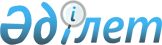 Алматы облысының 2017-2019 жылдарға арналған облыстық бюджеті туралыАлматы облысы мәслихатының 2016 жылғы 9 желтоқсандағы № 11-54 шешімі. Алматы облысы Әділет департаментінде 2016 жылы 21 желтоқсанда № 4030 болып тіркелді.
      2008 жылғы 4 желтоқсандағы Қазақстан Республикасының Бюджет кодексінің 8–бабына, "Қазақстан Республикасындағы жергілікті мемлекеттік басқару және өзін-өзі басқару туралы" 2001 жылғы 23 қаңтардағы Қазақстан Республикасы Заңының 6–бабы 1–тармағының 1) тармақшасына, "2017-2019 жылдарға арналған республикалық бюджет туралы" 2016 жылғы 29 қарашадағы Қазақстан Республикасының Заңына және "2017 – 2019 жылдарға арналған республикалық бюджет туралы" Қазақстан Республикасының Заңын іске асыру туралы" 2016 жылғы 6 желтоқсандағы № 775 Қазақстан Республикасы Үкіметінің қаулысына сәйкес, Алматы облыстық мәслихаты ШЕШІМ ҚАБЫЛДАДЫ:

      1. 2017-2019 жылдарға арналған облыстық бюджет тиісінше 1, 2 және 3 қосымшаларға сәйкес, оның ішінде 2017 жылға келесі көлемдерде бекітілсін:
      1)кірістер 340 412 311 мың теңге, оның ішінде мыналар бойынша:
      салықтық түсiмдер 42 438 401 мың теңге;
      салықтық емес түсiмдер 2 709 718 мың теңге;
      негiзгi капиталды сатудан түсетін түсiмдер 41 500 мың теңге;
      трансферттер түсімдері 295 222 692 мың теңге;
      2)шығындар 329 159 794 мың теңге;
      3)таза бюджеттік кредиттеу 8 762 723 мың теңге, оның ішінде:
      бюджеттік кредиттер 13 244 893 мың теңге;
      бюджеттік кредиттерді өтеу 4 482 170 мың теңге;
      4)қаржы активтерiмен жасалатын операциялар бойынша сальдо 10 788 245 мың теңге, оның ішінде:
      қаржылық активтерді сатып алу 10 788 245 мың теңге;
      5)бюджет тапшылығы (профициті) (-) 8 298 451 мың теңге;
      6)бюджет тапшылығын қаржыландыру (профицитін пайдалану) 8 298 451 мың теңге.
      Ескерту. 1-тармақ жаңа редакцияда - Алматы облыстық мәслихатының 05.12.2017 № 25-127 (01.01.2017 бастап қолданысқа енгізіледі) шешімімен.

      2. Бірыңғай бюджеттік сыныптаудың кірістер сыныптамасының "Төлем көзінен салық салынатын табыстардан ұсталатын жеке табыс салығы" коды бойынша түсімдер Қарасай ауданының аудандық бюджетіне 50% мөлшерінде түсетіні, басқа аудандар мен қалалар бойынша 100% мөлшерінде облыстық бюджетке түсетіні белгіленсін.


      3. Бірыңғай бюджеттік сыныптаудың кірістер сыныптамасының "Әлеуметтік салық" коды бойынша түсімдер Қарасай ауданының аудандық бюджетіне 70% мөлшерінде түсетіні, басқа аудандар мен қалалар бойынша 100% мөлшерінде облыстық бюджетке түсетіні белгіленсін.
      Ескерту. 3-тармақ жаңа редакцияда - Алматы облыстық мәслихатының 26.10.2017 № 24-121 (01.01.2017 бастап қолданысқа енгізіледі) шешімімен.

      4. Бірыңғай бюджеттік сыныптаудың кірістер сыныптамасының "Жер үсті көздерінің су ресурстарын пайдалануға төленетін ақы", "Орман пайдалануға төленетін ақы" және "Қоршаған ортаға эмиссия үшін төленетін ақы" кодтары бойынша түсімдер 100% мөлшерінде облыстық бюджетке түсетіні белгіленсін.

      5. 2017 жылға арналған облыстық бюджетте Іле ауданы бюджетінен облыстық бюджетке бюджеттік алып қоюдың көлемі 64 239 506 мың теңге сомасында көзделсін.

      Ескерту. 5-тармаққа өзгерістер енгізілді - Алматы облыстық мәслихатының 10.08.2017 № 20-112 (01.01.2017 бастап қолданысқа енгізіледі) шешімімен.

      6. 2017 жылға арналған облыстық бюджетте облыстық бюджеттен аудандардың (облыстық маңызы бар қалалардың) бюджеттеріне берілетін субвенциялар көлемдері 81 383 740 мың теңге сомасында көзделсін, оның ішінде:

      Ақсу ауданына 3 670 180 мың теңге;

      Алакөл ауданына 4 370 800 мың теңге;

      Балқаш ауданына 3 185 100 мың теңге;

      Еңбекшіқазақ ауданына 8 276 370 мың теңге;

      Ескелді ауданына 3 656 920 мың теңге;

      Жамбыл ауданына 6 086 840 мың теңге;

      Қаратал ауданына 3 152 760 мың теңге;

      Кербұлақ ауданына 4 232 760 мың теңге;

      Көксу ауданына 3 588 030 мың теңге;

      Панфилов ауданына 5 381 120 мың теңге;

      Райымбек ауданына 5 680 145 мың теңге;

      Сарқан ауданына 3 849 780 мың теңге;

      Талғар ауданына 6 006 340 мың теңге;

      Ұйғыр ауданына 3 463 280 мың теңге;

      Қапшағай қаласына 3 471 490 мың теңге; 

      Талдықорған қаласына 11 944 835 мың теңге; 

      Текелі қаласына 1 416 990 мың теңге.

      7. 2017 жылға арналған облыстық бюджетте республикалық бюджеттен 36 437 281 мың теңге сомасында ағымдағы нысаналы трансферттер түсімдері көзделгені ескерілсін, оның ішінде:

      білім беруге 137 860 мың теңге;

      денсаулық сақтауға 23 778 545 мың теңге;

      әлеуметтік көмекке 1 355 565 мың теңге;

      халықаралық маңызы бар іс-шараларды өткізу уақытында қоғамдық тәртіпті сақтауды қамтамасыз етуге 54 584 мың теңге;

      ішкі істер органдарының әкімшілік полиция қызметкерлерін оқытуға 1 163 мың теңге;

      ішкі істер органдары қызметкерлерінің лауазымдық айлықақыларын көтеруге 359 381 мың теңге;

      ауыз сумен жабдықтаудың баламасыз көздерi болып табылатын сумен жабдықтаудың аса маңызды топтық және жергілікті жүйелерiнен ауыз су беру жөніндегі қызметтердің құнын субсидиялауға 4 223 мың теңге;

      асыл тұқымды мал шаруашылығын дамытуды, мал шаруашылығы өнімдерінің өнімділігі мен сапасын арттыруды субсидиялауға 2 448 250 мың теңге;

      инвестициялар салынған жағдайда агроөнеркәсіптік кешен субъектісі көтерген шығыстардың бөліктерін өтеуге 7 262 948 мың теңге;

      ішкі істер органдары қызметкерлерінің сыныптық біліктілігі үшін үстемеақы мөлшерлерін ұлғайтуға 46 698 мың теңге;

      мемлекет мұқтажы үшін жер учаскелерін алып қоюға 5016 мың теңге; 

      инвестициялық салымдар кезінде агроөнеркәсіптік кешен субъектісі шеккен шығыстардың бір бөлігін өтеуге 5 554 022 мың теңге;

      агроөнеркәсіптік кешен саласындағы дайындаушы ұйымдарға есептелген қосылған құн салығы шегінде бюджетке төленген қосылған құн салығының сомасын субсидиялауға 4 715 мың теңге;

      агроөнеркәсіптік кешен субъектілерін қаржылық сауықтыру жөніндегі бағыт шеңберінде кредиттік және лизингтік міндеттемелер бойынша пайыздық мөлшерлемені субсидиялауға 16 255 мың теңге;

      ауыл шаруашылығы жануарларын, техниканы және технологиялық жабдықты сатып алуға кредит беру, сондай-ақ лизинг кезінде сыйақы мөлшерлемелерін субсидиялауға 953 588 мың теңге.

      Ескерту. 7-тармаққа өзгерістер енгізілді - Алматы облыстық мәслихатының 05.12.2017 № 25-127 (01.01.2017 бастап қолданысқа енгізіледі) шешімімен.

      8. 2017 жылға арналған облыстық бюджетте республикалық бюджеттен 36 437 281 мың теңге сомасында нысаналы даму трансферттер түсімдері көзделгені ескерілсін, оның ішінде:

      білім беру объектілерін салуға 19 190 480 мың теңге;

      "денсаулық сақтау объектілерін салуға және сейсмикалық күшейтуге 120 000 мың теңге;

      тұрғын үйлерді және инженерлік-коммуникациялық инфрақұрылымды салу, жобалау үшін уәкілетті ұйымның жарғылық капиталын қалыптастыруға 2 822 577 мың теңге;

      коммуналдық тұрғын үй қорының тұрғын үйін жобалауға және (немесе) салуға, реконструкциялауға 1 559 096 мың теңге;

      инженерлік-коммуникациялық инфрақұрылымды жобалауға, дамытуға және (немесе) жайластыруға 11 726 449 мың теңге;

      Өңірлерді дамытудың 2020 жылға дейінгі бағдарламасы шеңберінде ауылдық елді мекендердегі сумен жабдықтау және су бұру жүйелерін дамытуға 1 242 573 мың теңге;

      көліктік инфрақұрылымды дамытуға 408 691 мың теңге;

      газ тасымалдау жүйесін дамытуға 6 000 000 мың теңге;

      "Бизнестің жол картасы 2020" бизнесті қолдау мен дамытудың бірыңғай бағдарламасы шеңберінде индустриялық инфрақұрылымды дамытуға 1 334 830 мың теңге;

      моноқалалардағы бюджеттік инвестициялық жобаларды іске асыруға 223 323 мың теңге.

      Ескерту. 8-тармаққа өзгерістер енгізілді - Алматы облыстық мәслихатының 05.12.2017 № 25-127 (01.01.2017 бастап қолданысқа енгізіледі) шешімімен.

      9. 2017 жылға арналған облыстық бюджетте республикалық бюджеттен 149 323 221 мың теңге сомасында субвенция түсімдері көзделсін.

      10. 2017 жылға арналған облыстық бюджетте республикалық бюджеттен 4 550 635 мың теңге сомасында қарыздар түсімдері көзделсін.

      11. Алматы облысы бойынша 2017 жылға 3 530 306 мың теңге сомасында мемлекеттік эмиссиялық бағалы қағаздар шығару мақұлдансын.

      Ескерту. 11-тармаққа өзгерістер енгізілді - Алматы облыстық мәслихатының 26.10.2017 № 24-121 (01.01.2017 бастап қолданысқа енгізіледі) шешімімен.

      12. 2017 жылға арналған облыстық бюджетте аудандардың (облыстық маңызы бар қалалардың) бюджеттеріне берілетін ағымдағы нысаналы трансферттердің көзделгені ескерілсін, оның ішінде:

      тілдік курстар өтілінен өткен мұғалімдерге үстемақы төлеу үшін;

      оқу кезеңінде негізгі қызметкерді алмастырғаны үшін мұғалімдерге үстемақы төлеу үшін;

      мектепке дейінгі білім беру ұйымдарында мемлекеттік білім беру тапсырысын іске асыруға; 

      цифрлық білім беру инфрақұрылымын құруға;

      білім беру объектілерін күрделі жөндеуге;

      халыққа тұрғын үй көмегін көрсетуге;

      облыс әкімі гранттарын төлеуге;

      атаулы күндерге біржолғы көмекке;

      туберкулездің белсенді түрімен ауыратын науқастарға әлеуметтік пакет беруге;

      жеке көмекшілердің қызметін төлеуге;

      халықаралық ЭКСПО 2017 көрмесіне қатысу шығындарына;

      "Өрлеу" жобасы бойынша келісілген қаржылай көмекті енгізуге; мамандарды әлеуметтік қолдау көрсету шараларын іске асыруға;

      "Өңірлерді дамыту" бағдарламасы шеңберінде өңірлердің экономикалық дамуына жәрдемдесу жөніндегі шараларды іске асыруға;

      эпизоотияға қарсы іс-шараларды жүргізуге;

      бруцеллезбен ауыратын санитарлық союға жіберілетін ауыл шаруашылығы малдарының (ірі қара және ұсақ мүйізді малдың) құнын (50 % дейін) өтеуге;

      жерге орналастыру жұмыстарына; 

      еңбек нарығын дамытуға;

      Қазақстан Республикасында мүгедектердің құқықтарын қамтамасыз ету және өмір сүру сапасын жақсарту жөніндегі 2012 - 2018 жылдарға арналған іс-шаралар жоспарын іске асыруға;

      жұмыспен нәтижелі қамтуды қамтамасыз етуге және жаппай кәсіпкерлікті дамытуға.

      Көрсетілген трансферттерді аудандардың (облыстық маңызы бар қалалардың) бюджеттеріне бөлу Алматы облысы әкімдігінің қаулысы негізінде айқындалады.

      13. 2017 жылға арналған облыстық бюджетте аудандардың (облыстық маңызы бар қалалардың) бюджеттеріне берілетін нысаналы даму трансферттердің көзделгені ескерілсін, оның ішінде:

      білім беру объектілерін салуға және реконструкциялауға;

      инженерлік-коммуникациялық инфрақұрылымды жобалауға, дамытуға және (немесе) жайластыруға;

      коммуналдық тұрғын үй қорының тұрғын үйлерін жобалауға және (немесе) салуға, реконструкциялауға;

      сумен жабдықтау және су бұру жүйелерін дамытуға;

      ауылдық елді мекендерді сумен жабдықтау және су бұру жүйелерін дамытуға;

      жылу-энергетикалық жүйесін дамытуға;

      коммуналдық шаруашылықты дамытуға;

      моноқалаларда бюджеттік инвестициялық жобаларды іске асыруға.

      Көрсетілген трансферттерді аудандардың (облыстық маңызы бар қалалардың) бюджеттеріне бөлу Алматы облысы әкімдігінің қаулысы негізінде айқындалады.

      14. 2017 жылға арналған облыстық бюджетте аудандардың (облыстық маңызы бар қалалардың) бюджеттеріне кредиттер көзделгені ескерілсін, оның ішінде:

      мамандарды әлеуметтік қолдау шараларын іске асыруға;

      ішкі қарыздар есебінен тұрғын үй жобалауға және (немесе) салуға;

      жылу, сумен жабдықтау және су бұру жүйелерін реконструкция және құрылыс үшін.

      Көрсетілген кредиттерді аудандардың (облыстық маңызы бар қалалардың) бюджеттеріне бөлу Алматы облысы әкімдігінің қаулысы негізінде айқындалады. 

      15. 2017 жылға арналған облыстық бюджетте қоршаған ортаны қорғау және объектілерді дамыту жөніндегі іс-шараларды өткізуге 329 351 мың теңге сомасында көзделсін.

      Ескерту. 15-тармаққа өзгерістер енгізілді - Алматы облыстық мәслихатының 26.10.2017 № 24-121 (01.01.2017 бастап қолданысқа енгізіледі) шешімімен.

      16. 2017 жылға арналған облыстық бюджетте автомобиль жолдарының жұмыс істеуін қамтамасыз етуге және көлік инфрақұрылымын дамытуға 14 454 071 мың теңге сомасында көзделсін.

      Ескерту. 16-тармаққа өзгерістер енгізілді - Алматы облыстық мәслихатының 05.12.2017 № 25-127 (01.01.2017 бастап қолданысқа енгізіледі) шешімімен.

      17. Алматы облысы әкімдігінің 2017 жылға арналған резервi 864 635 мың теңге сомасында бекітілсін.

      Ескерту. 17-тармаққа өзгерістер енгізілді - Алматы облыстық мәслихатының 26.10.2017 № 24-121 (01.01.2017 бастап қолданысқа енгізіледі) шешімімен.

      18. 2017 жылға арналған облыстық бюджетті атқару процесінде секвестрлеуге жатпайтын облыстық бюджеттік бағдарламалардың (кіші бағдарламалардың) тізбесі 4-қосымшаға сәйкес бекітілсін. 

      2017 жылға арналған аудандардың (облыстық маңызы бар қалалардың) бюджеттерін атқару процесінде 5-қосымшаға сәйкес жергілікті бюджеттік бағдарламалар секвестрлеуге жатпайтын деп белгіленсін. 

      19. Аудан мен қала әкімдері облыс бюджетінің салықтар мен төлемдер бойынша болжамды көрсеткіштерінің толық және сапалы орындалуын, шаруашылық субъектілердің барлық деңгейдегі бюджетке берешегін азайтуды және қосымша кіріс көздерін табуды қамтамасыз етсін.

      20. Осы шешімнің орындалуын бақылау облыстық мәслихаттың "Бюджет, тарифтік саясат және заңдылықтың сақталуын қамтамасыз ету мәселелері бойынша" тұрақты комиссиясына жүктелсін.

      21. Осы шешім 2016 жылғы 1 қаңтардан бастап қолданысқа енгiзiледi.

 Алматы облысының 2017 жылға арналған облыстық бюджеті
      Ескерту. 1-қосымша жаңа редакцияда - Алматы облыстық мәслихатының 05.12.2017 № 25-127 (01.01.2017 бастап қолданысқа енгізіледі) шешімімен. Алматы облысының 2018 жылға арналған облыстық бюджеті Алматы облысының 2019 жылға арналған облыстық бюджеті 2017 жылға арналған облыстық бюджетті атқару процесінде секвестрлеуге жатпайтын облыстық бюджеттік бағдарламалардың (кіші бағдарламалардың) тізбесі Атауы 2017 жылға арналған аудандардың (облыстық маңызы бар қалалардың) бюджеттерін атқару процесінде секвестрлеуге жатпайтын жергілікті бюджеттік бағдарламалардың тізбесі
					© 2012. Қазақстан Республикасы Әділет министрлігінің «Қазақстан Республикасының Заңнама және құқықтық ақпарат институты» ШЖҚ РМК
				
      Алматы облыстық мәслихат

      сессиясының төрағасы

Ы. Бектұрсынов

      Алматы облыстық

      мәслихаттың хатшысы

С. Мұқанов
Алматы облыстық мәслихатының 2016 жылғы 9 желтоқсандағы "Алматы облысының 2017-2019 жылдарға арналған облыстық бюджеті туралы" № 11-54 шешімімен бекітілген 1- қосымша
Санаты
Санаты
Санаты
 Атауы 
Сомасы,

мың теңге
Сынып
Сынып
Сынып
Сомасы,

мың теңге
Ішкі сынып
Ішкі сынып
Сомасы,

мың теңге
I. Кірістер
340 412 311
1
Салықтық түсімдер
42 438 401
01
01
Табыс салығы
22 869 086
2
Жеке табыс салығы
 22 869 086 
03
03
Әлеуметтiк салық
18 133 958
1
Әлеуметтік салық
 18 133 958 
05
05
Тауарларға, жұмыстарға және қызметтер көрсетуге салынатын iшкi салықтар
1 435 357
3
Табиғи және басқа ресурстарды пайдаланғаны үшiн түсетiн түсiмдер
 1 435 357 
2
Салықтық емес түсiмдер
2 709 718
01
01
Мемлекет меншігінен түсетін түсімдер
91 659
5
Мемлекет меншігіндегі мүлікті жалға беруден түсетін кірістер
 51 932 
6
Бюджет қаражатын банк шоттарына орналастырғаны үшiн сыйақылар
 4 110 
7
Мемлекеттік бюджеттен берілген кредиттер бойынша сыйақы
 35 617 
04
04
Мемлекеттік бюджеттен қаржыландырылатын, сондай-ақ Қазақстан Республикасы Ұлттық Банкінің бюджетінен (шығыстар сметасынан) ұсталатын және қаржыландырылатын мемлекеттік мекемелер салатын айыппұлдар, өсімпұлдар, санкциялар, өндіріп алулар
2 487 119
1
Мұнай секторы ұйымдарынан түсетін түсімдерді қоспағанда, мемлекеттік бюджеттен қаржыландырылатын, сондай-ақ Қазақстан Республикасы Ұлттық Банкінің бюджетінен (шығыстар сметасынан) ұсталатын және қаржыландырылатын мемлекеттік мекемелер салатын айыппұлдар, өсімпұлдар, санкциялар, өндіріп алулар
2 487 119
06
06
Басқа да салықтық емес түсiмдер
130 940
1
Басқа да салықтық емес түсiмдер
130 940
3
Негізгі капиталды сатудан түсетін түсімдер
41 500
01
01
Мемлекеттік мекемелерге бекітілген мемлекеттік мүлікті сату
41 500
1
Мемлекеттік мекемелерге бекітілген мемлекеттік мүлікті сату
 41 500 
4
Трансферттердің түсімдері
295 222 692
01
01
Төмен тұрған мемлекеттiк басқару органдарынан алынатын трансферттер
64 834 171
2
Аудандық (қалалық) бюджеттерден трансферттер
 64 834 171 
02
02
Мемлекеттiк басқарудың жоғары тұрған органдарынан түсетiн трансферттер
230 388 521
1
Республикалық бюджеттен түсетiн трансферттер
 230 388 521 
Функционалдық топ
Функционалдық топ
Функционалдық топ
Функционалдық топ
Функционалдық топ
 

 Сомасы, 

 мың теңге 
Кіші функция 
Кіші функция 
Кіші функция 
Кіші функция 
 

 Сомасы, 

 мың теңге 
Бюджеттік бағдарламалардың әкiмшiсi
Бюджеттік бағдарламалардың әкiмшiсi
Бюджеттік бағдарламалардың әкiмшiсi
 

 Сомасы, 

 мың теңге 
Бағдарлама
Бағдарлама
 

 Сомасы, 

 мың теңге 
Атауы
 

 Сомасы, 

 мың теңге 
II. Шығындар
 329 159 794 
01
Жалпы сипаттағы мемлекеттiк қызметтер 
 6 372 306 
1
Мемлекеттiк басқарудың жалпы функцияларын орындайтын өкiлдi, атқарушы және басқа органдар
 3 561 597 
110
Облыс мәслихатының аппараты
 70 154 
001
Облыс мәслихатының қызметін қамтамасыз ету жөніндегі қызметтер
 64 248 
003
Мемлекеттік органның күрделі шығыстары
 5 906 
120
Облыс әкімінің аппараты
 3 264 839 
001
Облыс әкімінің қызметін қамтамасыз ету жөніндегі қызметтер 
 1 916 160 
004
Мемлекеттік органның күрделі шығыстары
 389 779 
007
Ведомстволық бағыныстағы мемлекеттік мекемелерінің және ұйымдарының күрделі шығыстары
 764 321 
009
Аудандық маңызы бар қалалардың, ауылдардың, кенттердің, ауылдық округтердің әкімдерін сайлауды қамтамасыз ету және өткізу
 42 945 
013
Облыс Қазақстан халқы Ассамблеясының қызметін қамтамасыз ету
 151 634 
282
Облыстың тексеру комиссиясы
 226 604 
001
Облыстың тексеру комиссиясының қызметін қамтамасыз ету жөніндегі қызметтер 
 225 693 
003
Мемлекеттік органның күрделі шығыстары
 911 
2
Қаржылық қызмет
 855 673 
257
Облыстың қаржы басқармасы
 816 096 
001
Жергілікті бюджетті атқару және коммуналдық меншікті басқару саласындағы мемлекеттік саясатты іске асыру жөніндегі қызметтер
 140 986 
009
Жекешелендіру, коммуналдық меншікті басқару, жекешелендіруден кейінгі қызмет және осыған байланысты дауларды реттеу
 14 947 
013
Мемлекеттік органның күрделі шығыстары
 3 580 
028
Коммуналдық меншікке мүлікті сатып алу
 421 890 
113
Жергілікті бюджеттерден берілетін ағымдағы нысаналы трансферттер 
 234 693 
718
Облыстық мемлекеттік сатып алу басқармасы
 39 577 
001
Жергілікті деңгейде мемлекеттік сатып алуды басқару саласындағы мемлекеттік саясатты іске асыру жөніндегі қызметтер 
 39 057 
003
Мемлекеттік органның күрделі шығыстары
 520 
5
Жоспарлау және статистикалық қызмет
 1 700 693 
258
Облыстың экономика және бюджеттік жоспарлау басқармасы
 1 700 693 
001
Экономикалық саясатты, мемлекеттік жоспарлау жүйесін қалыптастыру мен дамыту саласындағы мемлекеттік саясатты іске асыру жөніндегі қызметтер
 203 643 
005
Мемлекеттік органның күрделі шығыстары
 3 689 
113
Жергілікті бюджеттерден берілетін ағымдағы нысаналы трансферттер 
 1 493 361 
9
Жалпы сипаттағы өзге де мемлекеттiк қызметтер
 254 343 
269
Облыстың дін істері басқармасы
 254 343 
001
Жергілікті деңгейде дін істер саласындағы мемлекеттік саясатты іске асыру жөніндегі қызметтер
 55 421 
003
Мемлекеттік органның күрделі шығыстары
 960 
004
Ведомстволық бағыныстағы мемлекеттік мекемелерінің және ұйымдарының күрделі шығыстары
 63 515 
005
Өңірде діни ахуалды зерделеу және талдау
 134 447 
02
Қорғаныс
 1 873 493 
1
Әскери мұқтаждар
 82 692 
120
Облыс әкімінің аппараты
 82 692 
010
Жалпыға бірдей әскери міндетті атқару шеңберіндегі іс-шаралар
 25 880 
011
Аумақтық қорғанысты даярлау және облыс ауқымдағы аумақтық қорғаныс
 56 812 
2
Төтенше жағдайлар жөнiндегi жұмыстарды ұйымдастыру
 1 790 801 
271
Облыстың құрылыс басқармасы
 1 000 
036
Халықты, объектілерді және аумақтарды табиғи және дүлей зілзалалардан инженерлік қорғау жөнінде жұмыстар жүргізу
 1 000 
287
Облыстық бюджеттен қаржыландырылатын табиғи және техногендік сипаттағы төтенше жағдайлар, азаматтық қорғаныс саласындағы уәкілетті органдардың аумақтық органы
 1 789 801 
002
Аумақтық органның және ведомстволық бағынысты мемлекеттік мекемелерінің күрделі шығыстары
 660 742 
004
Облыс ауқымдағы төтенше жағдайлардың алдын алу және оларды жою
 770 657 
113
Жергілікті бюджеттерден берілетін ағымдағы нысаналы трансферттер 
 358 402 
03
Қоғамдық тәртіп, қауіпсіздік, құқықтық, сот, қылмыстық-атқару қызметі
 12 411 888 
1
Құқық қорғау қызметi
 12 411 888 
252
Облыстық бюджеттен қаржыландырылатын атқарушы ішкі істер органы
 11 077 673 
001
Облыс аумағында қоғамдық тәртіптті және қауіпсіздікті сақтауды қамтамасыз ету саласындағы мемлекеттік саясатты іске асыру жөніндегі қызметтер 
 7 553 096 
003
Қоғамдық тәртіпті қорғауға қатысатын азаматтарды көтермелеу 
 5 000 
006
Мемлекеттік органның күрделі шығыстары
 3 365 639 
013
Белгілі тұратын жері және құжаттары жоқ адамдарды орналастыру қызметтері
 99 354 
025
Халықаралық маңызы бар іс-шараларды өткізу уақытында қоғамдық тәртіпті сақтауды қамтамасыз ету
 54 584 
271
Облыстың құрылыс басқармасы
 1 334 215 
003
Ішкі істер органдарының объектілерін дамыту
 1 334 215 
04
Бiлiм беру
 72 200 367 
1
Мектепке дейінгі тәрбие және оқыту
 10 000 
271
Облыстың құрылыс басқармасы
 10 000 
007
Аудандардың (облыстық маңызы бар қалалардың) бюджеттеріне мектепке дейiнгi тәрбие және оқыту объектілерін салуға және реконструкциялауға берілетін нысаналы даму трансферттер 
 10 000 
2
Бастауыш, негізгі орта және жалпы орта білім беру
30 019 433 
261
Облыстың білім басқармасы
 2 656 681 
003
Арнайы білім беретін оқу бағдарламалары бойынша жалпы білім беру
 1 259 398 
006
Мамандандырылған білім беру ұйымдарында дарынды балаларға жалпы білім беру
 1 252 872 
055
Балаларға қосымша білім беру
 8 381 
056
Аудандардың (облыстық маңызы бар қалалардың) бюджеттеріне тілдік курстар өтілінен өткен мұғалімдерге үстемақы төлеу үшін және оқу кезеңінде негізгі қызметкерді алмастырғаны үшін мұғалімдерге үстемақы төлеу үшін берілетін ағымдағы нысаналы трансферттер
 136 030 
271
Облыстың құрылыс басқармасы
 26 013 595 
079
Аудандардың (облыстық маңызы бар қалалардың) бюджеттеріне бастауыш, негізгі орта және жалпы орта білім беру объектілерін салуға және реконструкциялауға берілетін нысаналы даму трансферттерi
 26 000 772 
086
Бастауыш, негізгі орта және жалпы орта білім беру объектілерін салу және реконструкциялау
 12 823 
285
Облыстың дене шынықтыру және спорт басқармасы 
 1 349 157 
006
Балалар мен жасөспірімдерге спорт бойынша қосымша білім беру
 794 254 
007
Мамандандырылған бiлiм беру ұйымдарында спорттағы дарынды балаларға жалпы бiлiм беру
 554 903 
4
Техникалық және кәсіптік, орта білімнен кейінгі білім беру
 9 314 430 
253
Облыстың денсаулық сақтау басқармасы
 421 609 
043
Техникалық және кәсіптік, орта білімнен кейінгі білім беру ұйымдарында мамандар даярлау
 421 609 
261
Облыстың білім басқармасы
 8 892 821 
024
Техникалық және кәсіптік білім беру ұйымдарында мамандар даярлау
 8 892 821 
5
Мамандарды қайта даярлау және біліктіліктерін арттыру
 512 055 
253
Облыстың денсаулық сақтау басқармасы
 203 654 
003
Кадрлардың біліктілігін арттыру және оларды қайта даярлау
 203 654 
261
Облыстың білім басқармасы
 308 401 
052
Нәтижелі жұмыспен қамтуды және жаппай кәсіпкерлікті дамыту бағдарламасы шеңберінде кадрлардың біліктілігін арттыру, даярлау және қайта даярлау
 308 401 
6
Жоғары және жоғары оқу орнынан кейін білім беру
 23 721 
261
Облыстың білім басқармасы
 23 721 
057
Жоғары, жоғары оқу орнынан кейінгі білімі бар мамандар даярлау және білім алушыларға әлеуметтік қолдау көрсету
 23 721 
9
Бiлiм беру саласындағы өзге де қызметтер
 32 320 728 
261
Облыстың білім басқармасы
 32 320 728 
001
Жергілікті деңгейде білім беру саласындағы мемлекеттік саясатты іске асыру жөніндегі қызметтер
 111 044 
004
Облыстық мемлекеттік білім беру мекемелерінде білім беру жүйесін ақпараттандыру
 32 043 
005
Облыстық мемлекеттік білім беру мекемелер үшін оқулықтар мен оқу-әдiстемелiк кешендерді сатып алу және жеткізу
 58 684 
007
Облыстық ауқымда мектеп олимпиадаларын, мектептен тыс іс-шараларды және конкурстар өткізу
 180 446 
011
Балалар мен жасөспірімдердің психикалық денсаулығын зерттеу және халыққа психологиялық-медициналық-педагогикалық консультациялық көмек көрсету
 204 993 
012
Дамуында проблемалары бар балалар мен жасөспірімдердің оңалту және әлеуметтік бейімдеу
 388 564 
013
Мемлекеттік органның күрделі шығыстары
 17 152 
029
Әдістемелік жұмыс
 209 671 
067
Ведомстволық бағыныстағы мемлекеттік мекемелерінің және ұйымдарының күрделі шығыстары
 686 905 
113
Жергілікті бюджеттерден берілетін ағымдағы нысаналы трансферттер 
 30 431 226 
05
Денсаулық сақтау
 34 670 949 
2
Халықтың денсаулығын қорғау
 4 754 484 
253
Облыстың денсаулық сақтау басқармасы
 1 405 550 
005
Жергілікті денсаулық сақтау ұйымдары үшін қанды, оның құрамдауыштары мен препараттарын өндіру
 1 037 770 
006
Ана мен баланы қорғау жөніндегі көрсетілетін қызметтер
 228 946 
007
Салауатты өмір салтын насихаттау
 138 834 
271
Облыстың құрылыс басқармасы
 3 348 934 
026
Денсаулық сақтау объектілерін сейсмикалық күшейту
 51 000 
038
Денсаулық сақтау объектілерін салу және реконструкциялау
 3 297 934 
3
Мамандандырылған медициналық көмек
 15 121 084 
253
Облыстың денсаулық сақтау басқармасы
 15 121 084 
009
Туберкулез, жұқпалы аурулар, психикалық, оның ішінде психикаға белсенді әсер ететін заттарды қолдануға байланысты күйзелістен және мінез-құлқының бұзылуынан зардап шегетін адамдарға медициналық көмек көрсету
 6 849 956 
019
Туберкулезбен ауыратын науқастарды туберкулезге қарсы препараттармен қамтамасыз ету
 522 802 
020
Диабетпен ауыратын науқастарды диабетке қарсы препараттармен қамтамасыз ету
 1 214 954 
021
Онкогематологиялық аурулармен ауыратын науқастарды химиялық препараттармен қамтамасыз ету
 150 074 
022
Созылмалы бүйрек функциясының жетіспеушілігі бар, аутоиммунды, орфандық аурулармен ауыратын, иммунитеті жеткіліксіз науқастарды, сондай-ақ ағзаларды транспланттаудан кейінгі науқастарды дәрілік заттармен қамтамасыз ету 
 1 573 190 
026
Гемофилиямен ауыратын науқастарды қанды ұйыту факторларымен қамтамасыз ету
 941 977 
027
Халыққа иммундық профилактика жүргізу үшін вакциналарды және басқа медициналық иммундық биологиялық препараттарды орталықтандырылған сатып алу және сақтау
 3 705 628 
036
Жіті миокард инфаркті бар науқастарды тромболитикалық препараттармен қамтамасыз ету 
 162 503 
4
Емханалар
 3 794 400 
253
Облыстың денсаулық сақтау басқармасы
 3 794 400 
014
Халықтың жекелеген санаттарын амбулаториялық деңгейде дәрілік заттармен және балаларға арналған және емдік тағамдардың арнаулы өнімдерімен қамтамасыз ету
 3 178 535 
038
Тегін медициналық көмектің кепілдік берілген көлемі шеңберінде скринингтік зерттеулер жүргізу
 292 718 
039
Республикалық бюджет қаражаты есебінен көрсетілетін көмекті қоспағанда ауылдық денсаулық сақтау субъектілерінің амбулаториялық-емханалық қызметтерді және медициналық қызметтерді көрсетуі және Сall-орталықтардың қызмет көрсетуі
 323 147 
5
Медициналық көмектiң басқа түрлерi
 4 272 463 
253
Облыстың денсаулық сақтау басқармасы
 4 272 463 
011
Республикалық бюджет қаражаты есебінен көрсетілетін медициналық көмекті қоспағанда, жедел медициналық көмек көрсету және санитариялық авиация
 4 232 233 
029
Облыстық арнайы медициналық жабдықтау базалары
 40 230 
9
Денсаулық сақтау саласындағы өзге де қызметтер
 6 728 518 
253
Облыстың денсаулық сақтау басқармасы
 6 728 518 
001
Жергілікті деңгейде денсаулық сақтау саласындағы мемлекеттік саясатты іске асыру жөніндегі қызметтер
 125 227 
008
Қазақстан Республикасында ЖИТС-тің алдын алу және оған қарсы күрес жөніндегі іс-шараларды іске асыру
 804 553 
016
Азаматтарды елді мекеннен тыс жерлерде емделу үшін тегін және жеңілдетілген жол жүрумен қамтамасыз ету
 8 850 
018
Денсаулық сақтау саласындағы ақпараттық талдамалық қызметтер
 280 385 
030
Мемлекеттік денсаулық сақтау органдарының күрделі шығыстары
 516 
033
Медициналық денсаулық сақтау ұйымдарының күрделі шығыстары
 5 508 987 
06
Әлеуметтiк көмек және әлеуметтiк қамсыздандыру
 10 332 848 
1
Әлеуметтiк қамсыздандыру
 3 698 399 
256
Облыстың жұмыспен қамтуды үйлестіру және әлеуметтік бағдарламалар басқармасы
 3 046 398 
002
Жалпы үлгідегі медициналық-әлеуметтік мекемелерде (ұйымдарда), арнаулы әлеуметтік қызметтер көрсету орталықтарында, әлеуметтік қызмет көрсету орталықтарында қарттар мен мүгедектерге арнаулы әлеуметтік қызметтер көрсету
 593 285 
013
Психоневрологиялық медициналық-әлеуметтік мекемелерде (ұйымдарда), арнаулы әлеуметтік қызметтер көрсету орталықтарында, әлеуметтік қызмет көрсету орталықтарында психоневрологиялық аурулармен ауыратын мүгедектер үшін арнаулы әлеуметтік қызметтер көрсету
 1 349 868 
014
Оңалту орталықтарында қарттарға, мүгедектерге, оның ішінде мүгедек балаларға арнаулы әлеуметтік қызметтер көрсету 
 233 060 
015
Балалар психоневрологиялық медициналық-әлеуметтік мекемелерінде (ұйымдарда), арнаулы әлеуметтік қызметтер көрсету орталықтарында, әлеуметтік қызмет көрсету орталықтарында психоневрологиялық патологиялары бар мүгедек балалар үшін арнаулы әлеуметтік қызметтер көрсету
 423 336 
047
Аудандардың (облыстық маңызы бар қалалардың) бюджеттеріне Өрлеу жобасы бойынша келісілген қаржылай көмекті енгізуге берілетін ағымдағы нысаналы трансферттер 
 446 849 
261
Облыстың білім басқармасы
 647 001 
015
Жетiм балаларды, ата-анасының қамқорлығынсыз қалған балаларды әлеуметтік қамсыздандыру
 570 588 
037
Әлеуметтік сауықтандыру
 76 413 
271
Облыстың құрылыс басқармасы
 5 000 
039
Әлеуметтік қамтамасыз ету объектілерін салу және реконструкциялау
 5 000 
2
Әлеуметтiк көмек
 701 865 
256
Облыстың жұмыспен қамтуды үйлестіру және әлеуметтік бағдарламалар басқармасы
 701 865 
003
Мүгедектерге әлеуметтік қолдау
 701 865 
9
Әлеуметтiк көмек және әлеуметтiк қамтамасыз ету салаларындағы өзге де қызметтер
 5 932 584 
256
Облыстың жұмыспен қамтуды үйлестіру және әлеуметтік бағдарламалар басқармасы
 5 829 617 
001
Жергілікті деңгейде жұмыспен қамтуды қамтамасыз ету және халық үшін әлеуметтік бағдарламаларды іске асыру саласында мемлекеттік саясатты іске асыру жөніндегі қызметтер
 114 881 
007
Мемлекеттік органның күрделі шығыстары
 2 810 
018
Үкіметтік емес ұйымдарға мемлекеттік әлеуметтік тапсырысты орналастыру
 68 797 
019
Нәтижелі жұмыспен қамтуды және жаппай кәсіпкерлікті дамыту бағдарламасы шеңберінде, еңбек нарығын дамытуға бағытталған, ағымдағы іс-шараларды іске асыру
 3 534 
037
Аудандардың (облыстық маңызы бар қалалардың) бюджеттеріне нәтижелі жұмыспен қамтуды және жаппай кәсіпкерлікті дамыту бағдарламасы шеңберінде, еңбек нарығын дамытуға бағытталған, іс-шараларын іске асыруға берілетін ағымдағы нысаналы трансферттер
 2 921 812 
044
Жергілікті деңгейде көші-қон іс-шараларын іске асыру
 3 513 
045
Аудандардың (облыстық маңызы бар қалалардың) бюджеттеріне Қазақстан Республикасында мүгедектердің құқықтарын қамтамасыз ету және өмір сүру сапасын жақсарту жөніндегі 2012 - 2018 жылдарға арналған іс-шаралар жоспарын іске асыруға берілетін ағымдағы нысаналы трансферттер
 417 465 
046
Қазақстан Республикасында мүгедектердің құқықтарын қамтамасыз ету және өмір сүру сапасын жақсарту жөніндегі 2012 - 2018 жылдарға арналған іс-шаралар жоспарын іске асыру
 5 580 
053
Кохлеарлық импланттарға дәлдеп сөйлеу процессорларын ауыстыру және келтіру бойынша қызмет көрсету
 100 800 
067
Ведомстволық бағыныстағы мемлекеттік мекемелерінің және ұйымдарының күрделі шығыстары
 80 518 
113
Жергілікті бюджеттерден берілетін ағымдағы нысаналы трансферттер 
 2 109 907 
263
Облыстың ішкі саясат басқармасы
 25 030 
077
Қазақстан Республикасында мүгедектердің құқықтарын қамтамасыз ету және өмір сүру сапасын жақсарту жөніндегі 2012 - 2018 жылдарға арналған іс-шаралар жоспарын іске асыру
 25 030 
268
Облыстың жолаушылар көлігі және автомобиль жолдары басқармасы
 4 700 
045
Аудандардың (облыстық маңызы бар қалалардың) бюджеттеріне Қазақстан Республикасында мүгедектердің құқықтарын қамтамасыз ету және өмір сүру сапасын жақсарту жөніндегі 2012 - 2018 жылдарға арналған іс-шаралар жоспарын іске асыруға берілетін ағымдағы нысаналы трансферттер
 4 700 
270
Облыстың еңбек инспекциясы бойынша басқармасы
 73 237 
001
Жергілікті деңгейде еңбек қатынасын реттеу саласындағы мемлекеттік саясатты іске асыру жөніндегі қызметтер
 66 719 
003
Мемлекеттік органның күрделі шығыстары
 6 518 
07
Тұрғын үй-коммуналдық шаруашылық
 25 155 602 
1
Тұрғын үй шаруашылығы
 17 703 981 
251
Облыстың жер қатынастары басқармасы
 5 016 
011
Аудандардың (республикалық маңызы бар қалалардың) бюджеттеріне мемлекет мұқтажы үшін жер учаскелерін алуға берілетін нысаналы трансферттер
 5 016 
271
Облыстың құрылыс басқармасы
 17 694 446 
014
Аудандардың (облыстық маңызы бар қалалардың) бюджеттеріне коммуналдық тұрғын үй қорының тұрғын үйлерін жобалауға және (немесе) салуға, реконструкциялауға берілетін нысаналы даму трансферттері 
 3 389 326 
027
Аудандардың (облыстық маңызы бар қалалардың) бюджеттеріне инженерлік-коммуникациялық инфрақұрылымды жобалауға, дамытуға және (немесе) жайластыруға берілетін нысаналы даму трансферттері
 14 305 120 
279
Облыстың энергетика және тұрғын үй-коммуналдық шаруашылық басқармасы
 4 519 
026
Көп пәтерлі тұрғын үйлерде энергетикалық аудит жүргізу
 4 519 
2
Коммуналдық шаруашылық
 7 451 621 
271
Облыстың құрылыс басқармасы
 205 149 
030
Коммуналдық шаруашылығын дамыту
 205 149 
279
Облыстың энергетика және тұрғын үй-коммуналдық шаруашылық басқармасы
 7 246 472 
001
Жергілікті деңгейде энергетика және тұрғын үй-коммуналдық шаруашылық саласындағы мемлекеттік саясатты іске асыру жөніндегі қызметтер
 123 095 
004
Елдi мекендердi газдандыру
 294 000 
005
Мемлекеттік органның күрделі шығыстары
 3 665 
010
Аудандардың (облыстық маңызы бар қалалардың) бюджеттеріне сумен жабдықтау және су бұру жүйелерін дамытуға берілетін нысаналы даму трансферттері
 5 375 826 
030
Аудандардың (облыстық маңызы бар қалалардың) бюджеттеріне елді мекендерді сумен жабдықтау және су бұру жүйелерін дамытуға берілетін нысаналы даму трансферттері 
 1 242 573 
032
Ауыз сумен жабдықтаудың баламасыз көздерi болып табылатын сумен жабдықтаудың аса маңызды топтық және жергілікті жүйелерiнен ауыз су беру жөніндегі қызметтердің құнын субсидиялау 
 24 719 
113
Жергілікті бюджеттерден берілетін ағымдағы нысаналы трансферттер 
 147 989 
114
Жергілікті бюджеттен берілетін нысаналы даму трансферттер
 34 605 
08
Мәдениет, спорт, туризм және ақпараттық кеңістiк
 13 424 982 
1
Мәдениет саласындағы қызмет
 3 441 637 
271
Облыстың құрылыс басқармасы
 1 610 948 
016
Мәдениет объектілерін дамыту
 1 610 948 
273
Облыстың мәдениет, мұрағаттар және құжаттама басқармасы
 1 830 689 
005
Мәдени-демалыс жұмысын қолдау
 450 058 
007
Тарихи-мәдени мұраны сақтауды және оған қолжетімділікті қамтамасыз ету
 756 421 
008
Театр және музыка өнерін қолдау
 624 210 
2
Спорт
 6 561 565 
271
Облыстың құрылыс басқармасы
 1 467 581 
017
Cпорт объектілерін дамыту
 1 467 581 
285
Облыстың дене шынықтыру және спорт басқармасы 
 5 093 984 
001
Жергілікті деңгейде дене шынықтыру және спорт саласында мемлекеттік саясатты іске асыру жөніндегі қызметтер
 53 416 
002
Облыстық деңгейде спорт жарыстарын өткізу
 132 218 
003
Әр түрлі спорт түрлері бойынша облыстың құрама командаларының мүшелерін дайындау және республикалық және халықаралық спорт жарыстарына қатысуы 
 4 669 897 
005
Мемлекеттік органның күрделі шығыстары
 748 
032
Ведомстволық бағыныстағы мемлекеттік мекемелердің және ұйымдардың күрделі шығыстары
 237 705 
3
Ақпараттық кеңiстiк
 1 666 913 
263
Облыстың ішкі саясат басқармасы
 1 181 464 
007
Мемлекеттік ақпараттық саясат жүргізу жөніндегі қызметтер 
 1 181 464 
264
Облыстың тілдерді дамыту басқармасы
 157 320 
001
Жергілікті деңгейде тілдерді дамыту саласындағы мемлекеттік саясатты іске асыру жөніндегі қызметтер
 53 248 
002
Мемлекеттiк тiлдi және Қазақстан халқының басқа да тiлдерін дамыту
 84 822 
003
Мемлекеттік органның күрделі шығыстары
 3 750 
032
Ведомстволық бағыныстағы мемлекеттік мекемелерінің және ұйымдарының күрделі шығыстары
 15 500 
273
Облыстың мәдениет, мұрағаттар және құжаттама басқармасы
 328 129 
009
Облыстық кiтапханалардың жұмыс iстеуiн қамтамасыз ету
 79 173 
010
Мұрағат қорының сақталуын қамтамасыз ету
 248 956 
4
Туризм
 211 275 
284
Облыстың туризм басқармасы
 211 275 
001
Жергілікті деңгейде туризм саласында мемлекеттік саясатты іске асыру жөніндегі қызметтер 
 34 152 
003
Мемлекеттік органның күрделі шығыстары
 803 
004
Туристік қызметті реттеу
 176 320 
9
Мәдениет, спорт, туризм және ақпараттық кеңiстiктi ұйымдастыру жөнiндегi өзге де қызметтер
 1 543 592 
263
Облыстың ішкі саясат басқармасы
 335 110 
001
Жергілікті деңгейде мемлекеттік ішкі саясатты іске асыру жөніндегі қызметтер
 204 200 
005
Мемлекеттік органның күрделі шығыстары
 9 500 
032
Ведомстволық бағыныстағы мемлекеттік мекемелерінің және ұйымдарының күрделі шығыстары
 121 410 
273
Облыстың мәдениет, мұрағаттар және құжаттама басқармасы
 695 387 
001
Жергiлiктi деңгейде мәдениет және мұрағат ісін басқару саласындағы мемлекеттік саясатты іске асыру жөніндегі қызметтер
 59 204 
032
Ведомстволық бағыныстағы мемлекеттік мекемелерінің және ұйымдарының күрделі шығыстары
 460 561 
113
Жергілікті бюджеттерден берілетін ағымдағы нысаналы трансферттер
 175 622 
283
Облыстың жастар саясаты мәселелерi жөніндегі басқармасы
 513 095 
001
Жергілікті деңгейде жастар саясатын іске асыру жөніндегі қызметтер
 39 622 
005
Жастар саясаты саласында іс-шараларды іске асыру
 473 473 
09
Отын-энергетика кешенi және жер қойнауын пайдалану
 10 589 974 
1
Отын және энергетика
 1 742 291 
279
Облыстың энергетика және тұрғын үй-коммуналдық шаруашылық басқармасы
 1 742 291 
011
Аудандарың (облыстық маңызы бар қалалардың) бюджеттеріне жылу-энергетикалық жүйесін дамытуға берілетін нысаналы даму трансферттері
 1 309 570 
081
Елді мекендерді шаруашылық-ауыз сумен жабдықтау үшін жерасты суларына іздестіру-барлау жұмыстарын ұйымдастыру және жүргізу
 432 721 
9
Отын-энергетика кешені және жер қойнауын пайдалану саласындағы өзге де қызметтер
 8 847 683 
279
Облыстың энергетика және тұрғын үй-коммуналдық шаруашылық басқармасы
 8 847 683 
071
Газ тасымалдау жүйесін дамыту 
 8 847 683 
10
Ауыл, су, орман, балық шаруашылығы, ерекше қорғалатын табиғи аумақтар, қоршаған ортаны және жануарлар дүниесін қорғау, жер қатынастары
 36 808 794 
1
Ауыл шаруашылығы
 32 757 683 
255
Облыстың ауыл шаруашылығы басқармасы
 29 608 697 
001
Жергілікте деңгейде ауыл шаруашылығы саласындағы мемлекеттік саясатты іске асыру жөніндегі қызметтер
 121 259 
002
Тұқым шаруашылығын қолдау
 994 401 
003
Мемлекеттік органдардың күрделі шығыстары
 10 216 
014
Ауыл шаруашылығы таурларын өндірушілерге су жеткізу бойынша көрсетілетін қызметтердің құнын субсидиялау
 464 126 
016
Жеміс-жидек дақылдарының және жүзімнің көп жылдық көшеттерін отырғызу және өсіруді қамтамасыз ету
 132 798 
020
Басым дақылдарды өндіруді субсидиялау арқылы өсімдік шаруашылығы өнімінің шығымдылығы мен сапасын арттыруды және көктемгі егіс пен егін жинау жұмыстарын жүргізуге қажетті жанар-жағармай материалдары мен басқа да тауар-материалдық құндылықтардың құнын арзандатуды субсидиялау
 2 537 689 
021
Малды қолдан ұрықтандыратын, мал шаруашылығы өнiмi мен шикiзатын дайындайтын мемлекеттік пункттердi, ауыл шаруашылығы малын соятын алаңдарды, пестицидтердi, улы химикаттарды және олардың ыдыстарын арнайы сақтау орындарын (көмiндiлердi) ұстау және жөндеу
 12 061 
029
Ауыл шаруашылық дақылдарының зиянды организмдеріне қарсы күрес жөніндегі іс- шаралар
 86 324 
041
Ауыл шаруашылығы тауарын өндірушілерге өсімдіктерді қорғау мақсатында ауыл шаруашылығы дақылдарын өңдеуге арналған гербицидтердің, биоагенттердің (энтомофагтардың) және биопрепараттардың құнын арзандату
 416 725 
045
Тұқымдық және көшет отырғызылатын материалдың сорттық және себу сапаларын анықтау 
 50 160 
046
Тракторларды, олардың тіркемелерін, өздігінен жүретін ауыл шаруашылығы, мелиоративтік және жол-құрылыс машиналары мен тетіктерін мемлекеттік есепке алуға және тіркеу
 7 253 
047
Тыңайтқыштар (органикалықтарды қоспағанда) құнын субсидиялау
 1 342 476 
048
Ауыл шаруашылығы дақылдарын қорғалған топырақта өсіру
 156 108 
050
Инвестициялар салынған жағдайда агроөнеркәсіптік кешен субъектісі көтерген шығыстардың бөліктерін өтеу
 7 262 948 
053
Мал шаруашылығы өнімдерінің өнімділігін және сапасын арттыруды, асыл тұқымды мал шаруашылығын дамытуды субсидиялау
 14 334 463 
054
Агроөнеркәсіптік кешен саласындағы дайындаушы ұйымдарға есептелген қосылған құн салығы шегінде бюджетке төленген қосылған құн салығының сомасын субсидиялау 
 4 715 
055
Агроөнеркәсіптік кешен субъектілерін қаржылық сауықтыру жөніндегі бағыт шеңберінде кредиттік және лизингтік міндеттемелер бойынша пайыздық мөлшерлемені субсидиялау
 16 255 
056
Ауыл шаруашылығы малын, техниканы және технологиялық жабдықты сатып алуға кредит беру, сондай-ақ лизинг кезінде сыйақы мөлшерлемесін субсидиялау
 953 588 
057
Ауыл шаруашылығы өнімін мал шаруашылығы саласындағы терең қайта өңдеу өнімдерінің өндірісі үшін қайта өңдеу кәсіпорындарының оны сатып алуға жұмсайтын шығындарын субсидиялау
 149 862 
058
Ауыл шаруашылығы өнімін өсімдік шаруашылығы саласындағы терең қайта өңдеу өнімдерінің өндірісі үшін қайта өңдеу кәсіпорындарының оны сатып алуға жұмсайтын шығындарын субсидиялау
 487 808 
059
Ауыл шаруашылығы кооперативтерінің тексеру одақтарының ауыл шаруашылығы кооперативтерінің ішкі аудитін жүргізуге арналған шығындарын субсидиялау
 8 850 
060
Нәтижелі жұмыспен қамту және жаппай кәсіпкерлікті дамыту бағадарламасы шеңберінде микрокредиттерді ішінара кепілдендіру
 16 332 
061
Нәтижелі жұмыспен қамту және жаппай кәсіпкерлікті дамыту бағадарламасы шеңберінде микроқаржы ұйымдарының операциялық шығындарын субсидиялау
 25 000 
113
Жергілікті бюджеттерден берілетін ағымдағы нысаналы трансферттер 
 17 280 
271
Облыстың құрылыс басқармасы
 846 956 
020
Ауыл шаруашылығы объектілерін дамыту
 846 956 
719
Облыстың ветеринария басқармасы
 2 302 030 
001
Жергілікті деңгейде ветеринария саласындағы мемлекеттік саясатты іске асыру жөніндегі қызметтер 
 49 725 
003
Мемлекеттік органның күрделі шығыстары
 252 
028
Уақытша сақтау пунктына ветеринариялық препараттарды тасымалдау бойынша қызметтер 
 9 972 
030
Жануарлардың энзоотиялық ауруларының профилактикасы мен диагностикасына арналған ветеринариялық препараттарды, олардың профилактикасы мен диагностикасы жөніндегі қызметтерді орталықтандырып сатып алу, оларды сақтауды және аудандардың (облыстық маңызы бар қалалардың) жергілікті атқарушы органдарына тасымалдауды (жеткізуді) ұйымдастыру
 88 219 
040
Мемлекеттік ветеринариялық ұйымдарды материалдық-техникалық жабдықтау үшін, қызметкелердің жеке қорғану заттарын, аспаптарды, құралдарды, техниканы, жабдықтарды және инвентарды орталықтандырып сатып алу
 10 010 
113
Жергілікті бюджеттерден берілетін ағымдағы нысаналы трансферттер 
 2 143 852 
2
Су шаруашылығы
 1 374 155 
254
Облыстың табиғи ресурстар және табиғат пайдалануды реттеу басқармасы
 28 833 
002
Су қорғау аймақтары мен су объектiлерi белдеулерiн белгiлеу
 28 833 
255
Облыстың ауыл шаруашылығы басқармасы
 1 345 322 
069
Ерекше авариялы су шаруашылығы құрылыстары мен гидромелиорациялық жүйелердi қалпына келтiру
 1 345 322 
3
Орман шаруашылығы
 1 147 584 
254
Облыстың табиғи ресурстар және табиғат пайдалануды реттеу басқармасы
 1 147 584 
005
Ормандарды сақтау, қорғау, молайту және орман өсiру
 1 147 584 
5
Қоршаған ортаны қорғау
 507 569 
254
Облыстың табиғи ресурстар және табиғат пайдалануды реттеу басқармасы
 489 225 
001
Жергілікті деңгейде қоршаған ортаны қорғау саласындағы мемлекеттік саясатты іске асыру жөніндегі қызметтер
 80 518 
008
Қоршаған ортаны қорғау бойынша іс-шаралар 
 329 351 
013
Мемлекеттік органның күрделі шығыстары 
 3 641 
032
Ведомстволық бағыныстағы мемлекеттік мекемелерінің және ұйымдарының күрделі шығыстары
 75 715 
279
Облыстың энергетика және тұрғын үй-коммуналдық шаруашылық басқармасы
 18 344 
027
Қоршаған ортаны қорғау объектілерін дамыту
 18 344 
6
Жер қатынастары
 721 803 
251
Облыстың жер қатынастары басқармасы
 656 609 
001
Облыс аумағында жер қатынастарын реттеу саласындағы мемлекеттік саясатты іске асыру жөніндегі қызметтер 
 55 317 
003
Жер қатынастарын реттеу
 34 000 
010
Мемлекеттік органның күрделі шығыстары 
 3 549 
113
Жергілікті бюджеттерден берілетін ағымдағы нысаналы трансферттер 
 563 743 
725
Облыстың жердiң пайдаланылуы мен қорғалуын бақылау басқармасы
 65 194 
001
Жергілікті деңгейде жердiң пайдаланылуы мен қорғалуын бақылау саласындағы мемлекеттік саясатты іске асыру жөніндегі қызметтер
 58 349 
003
Мемлекеттік органның күрделі шығыстары
 6 845 
9
Ауыл, су, орман, балық шаруашылығы, қоршаған ортаны қорғау және жер қатынастары саласындағы басқа да қызметтер
 300 000 
255
Облыстың ауыл шаруашылығы басқармасы
 300 000 
035
Азық-түлік тауарларының өңірлік тұрақтандыру қорларын қалыптастыру
 300 000 
11
Өнеркәсіп, сәулет, қала құрылысы және құрылыс қызметі
 2 125 836 
2
Сәулет, қала құрылысы және құрылыс қызметі
 2 125 836 
271
Облыстың құрылыс басқармасы
 846 417 
001
Жергілікті деңгейде құрлыс саласындағы мемлекеттік саясатты іске асыру жөніндегі қызметтер
 90 460 
005
Мемлекеттік органның күрделі шығыстары
 3 574 
114
Жергілікті бюджеттерден берілетін нысаналы даму трансферттері
 752 383 
272
Облыстың сәулет және қала құрылысы басқармасы
 1 208 866 
001
Жергілікті деңгейде сәулет және қала құрылысы саласындағы мемлекеттік саясатты іске асыру жөніндегі қызметтер
 347 480 
002
Қала құрылысын дамытудың кешенді схемаларын және елді мекендердің бас жоспарларын әзірлеу
 859 886 
004
Мемлекеттік органның күрделі шығыстары 
 1 500 
724
Облыстың мемлекеттік сәулет-құрылыс бақылауы басқармасы
 70 553 
001
Жергілікті деңгейде мемлекеттік сәулет-құрылыс бақылау саласындағы мемлекеттік саясатты іске асыру жөніндегі қызметтер
 63 344 
003
Мемлекеттік органның күрделі шығыстары 
 7 209 
12
Көлiк және коммуникация
 15 058 647 
1
Автомобиль көлiгi
 14 454 071 
268
Облыстың жолаушылар көлігі және автомобиль жолдары басқармасы
 14 454 071 
002
Көлік инфрақұрылымын дамыту
 2 695 789 
003
Автомобиль жолдарының жұмыс істеуін қамтамасыз ету
 9 240 346 
007
Аудандардың (облыстық маңызы бар қалалар) бюджеттеріне көлік инфрақұрылымын дамытуға берілетін нысаналы даму трансферттері
 182 811 
025
Облыстық автомобиль жолдарын және елді-мекендердің көшелерін күрделі және орташа жөндеу
 1 509 331 
028
Көлiк инфрақұрылымының басым жобаларын іске асыру
 825 794 
4
Әуе көлiгi
 213 328 
268
Облыстың жолаушылар көлігі және автомобиль жолдары басқармасы
 213 328 
004
Жергілікті атқарушы органдардың шешімі бойынша тұрақты ішкі әуетасымалдарды субсидиялау
 213 328 
9
Көлiк және коммуникациялар саласындағы басқа да қызметтер
 391 248 
268
Облыстың жолаушылар көлігі және автомобиль жолдары басқармасы
 391 248 
001
Жергілікті деңгейде көлік және коммуникация саласындағы мемлекеттік саясатты іске асыру жөніндегі қызметтер
 63 271 
005
Әлеуметтiк маңызы бар ауданаралық (қалааралық) қатынастар бойынша жолаушылар тасымалын субсидиялау
 85 000 
011
Мемлекеттік органның күрделі шығыстары
 4 606 
032
Ведомстволық бағыныстағы мемлекеттік мекемелерінің және ұйымдарының күрделі шығыстары
 4 694 
113
Жергілікті бюджеттерден берілетін ағымдағы нысаналы трансферттер 
 210 000 
114
Жергілікті бюджеттерден берілетін нысаналы даму трансферттері
 23 677 
13
Басқалар
 5 946 618 
3
Кәсіпкерлік қызметті қолдау және бәсекелестікті қорғау
 3 719 088 
266
Облыстың кәсіпкерлік және индустриалдық-инновациялық даму басқармасы 
 3 719 088 
005
"Бизнестің жол картасы 2020" бизнесті қолдау мен дамытудың бірыңғай бағдарламасы шеңберінде жеке кәсіпкерлікті қолдау
 72 000 
008
Кәсіпкерлік қызметті қолдау 
 2 000 
010
"Бизнестің жол картасы 2020" бизнесті қолдау мен дамытудың бірыңғай бағдарламасы шеңберінде кредиттер бойынша пайыздық мөлшерлемені субсидиялау
 1 876 641 
011
"Бизнестің жол картасы 2020" бизнесті қолдау мен дамытудың бірыңғай бағдарламасы шеңберінде шағын және орта бизнеске кредиттерді ішінара кепілдендіру
 204 000 
027
Нәтижелі жұмыспен қамту және жаппай кәсіпкерлікті дамыту бағадарламасы шеңберінде микрокредиттерді ішінара кепілдендіру
 33 614 
028
"Бизнестің жол картасы 2020" бизнесті қолдау мен дамытудың бірыңғай бағдарламасы шеңберінде ағымдағы іс-шараларды іске асыру
 11 950 
051
"Бизнестің жол картасы 2020" бизнесті қолдау мен дамытудың бірыңғай бағдарламасы шеңберінде индустриялық инфрақұрылымды дамыту
 1 518 883 
9
Басқалар
 2 227 530 
120
Облыс әкімінің аппараты
 339 336 
008
"Ақпараттық технологиялар орталығы" мемлекеттік мекемесінің қызметін қамтамасыз ету
 339 336 
257
Облыстың қаржы басқармасы
 614 635 
012
Облыстық жергілікті атқарушы органының резервi
 614 635 
258
Облыстың экономика және бюджеттік жоспарлау басқармасы
 653 553 
003
Жергілікті бюджеттік инвестициялық жобалардың техникалық-экономикалық негіздемелерін және мемлекеттік-жекешелік әріптестік жобалардың, оның ішінде концессиялық жобалардың конкурстық құжаттамаларын әзірлеу немесе түзету, сондай-ақ қажетті сараптамаларын жүргізу, мемлекеттік-жекешелік әріптестік жобаларды, оның ішінде концессиялық жобаларды консультациялық сүйемелдеу
 653 553 
261
Облыстың білім басқармасы
 98 231 
096
Мемлекеттік-жекешелік әріптестік жобалар бойынша мемлекеттік міндеттемелерді орындау
 98 231 
266
Облыстың кәсіпкерлік және индустриалдық-инновациялық даму басқармасы 
 196 576 
001
Жергілікті деңгейде кәсіпкерлік және индустриалдық-инновациялық қызметті дамыту саласындағы мемлекеттік саясатты іске асыру жөніндегі қызметтер
 111 351 
003
Мемлекеттік органның күрделі шығыстары
 18 425 
004
Индустриялық-инновациялық қызметті мемлекеттік қолдау шеңберінде іс-шаралар іске асыру
 25 000 
113
Жергілікті бюджеттерден берілетін ағымдағы нысаналы трансферттер 
 41 800 
279
Облыстың энергетика және тұрғын үй-коммуналдық шаруашылық басқармасы
 325 199 
084
Аудандардың (облыстық маңызы бар қалалар) бюджеттеріне моноқалаларда бюджеттік инвестициялық жобаларды іске асыруға берілетін нысаналы даму трансферттері
 325 199 
14
Борышқа қызмет көрсету
 97 694 
1
Борышқа қызмет көрсету
 97 694 
257
Облыстың қаржы басқармасы
 97 694 
004
Жергілікті атқарушы органдардың борышына қызмет көрсету
 3 942 
016
Жергiлiктi атқарушы органдардың республикалық бюджеттен қарыздар бойынша сыйақылар мен өзге де төлемдердi төлеу бойынша борышына қызмет көрсету
 93 752 
15
Трансферттер
 82 089 796 
1
Трансферттер
 82 089 796 
257
Облыстың қаржы басқармасы
 82 089 796 
007
Субвенциялар
 81 383 740 
011
Нысаналы пайдаланылмаған (толық пайдаланылмаған) трансферттерді қайтару
 272 962 
049
Бюджет заңнамасымен қарастырылған жағдайларда жалпы сипаттағы трансферттерды қайтару
 413 005 
053
Қазақстан Республикасының Ұлттық қорынан берілетін нысаналы трансферт есебінен республикалық бюджеттен бөлінген пайдаланылмаған (түгел пайдаланылмаған) нысаналы трансферттердің сомасын қайтару
 20 089 
III. Таза бюджеттік кредит беру
 8 762 723 
Бюджеттік кредиттер
 13 244 893 
07
Тұрғын үй-коммуналдық шаруашылық
 7 215 154 
1
Тұрғын үй шаруашылығы
 7 215 154 
271
Облыстың құрылыс басқармасы
 3 530 306 
009
Аудандардың (облыстық маңызы бар қалалардың) бюджеттеріне тұрғын үй жобалауға және салуға кредит беру 
 3 530 306 
279
Облыстың энергетика және тұрғын үй-коммуналдық шаруашылық басқармасы
 3 684 848 
046
Аудандардың (облыстық маңызы бар қалалардың) бюджеттеріне жылу, сумен жабдықтау және су бұру жүйелерін реконструкция және құрылыс үшін кредит беру
 3 684 848 
10
Ауыл, су, орман, балық шаруашылығы, ерекше қорғалатын табиғи аумақтар, қоршаған ортаны және жануарлар дүниесін қорғау, жер қатынастары
 4 717 789 
1
Ауыл шаруашылығы
 4 717 789 
255
Облыстың ауыл шаруашылығы басқармасы
 4 020 072 
037
Нәтижелі жұмыспен қамтуды және жаппай кәсіпкерлікті дамыту бағдарламасы шеңберінде кәсіпкерлікті дамытуға жәрдемдесу үшін бюджеттік кредиттер беру
 4 020 072 
258
Облыстың экономика және бюджеттік жоспарлау басқармасы
 697 717 
007
Мамандарды әлеуметтік қолдау шараларын іске асыру үшін жергілікті атқарушы органдарға берілетін бюджеттік кредиттер
 697 717 
13
Басқалар
 1 311 950 
3
Кәсiпкерлiк қызметтi қолдау және бәсекелестікті қорғау
 1 311 950 
266
Облыстың кәсіпкерлік және индустриалдық-инновациялық даму басқармасы 
 1 311 950 
007
Мемлекеттік инвестициялық саясаты іске асыруға "Даму" кәсіпкерлікті дамыту қоры" АҚ-ға кредит беру
 200 000 
069
Облыстық орталықтарда, моноқалаларда кәсіпкерлікті дамытуға жәрдемдесуге кредит беру
 1 111 950 
Санаты 
Санаты 
Санаты 
Санаты 
 

Сомасы,

мың теңге
Сынып
Сынып
Атауы
 

Сомасы,

мың теңге
Ішкі сынып
Ішкі сынып
 

Сомасы,

мың теңге
Бюджеттік кредиттерді өтеу
4 482 170
5
Бюджеттік кредиттерді өтеу
4 482 170
01
Бюджеттік кредиттерді өтеу
4 482 170
1
Мемлекеттік бюджеттен берілген бюджеттік кредиттерді өтеу
2 469 934
2
Бюджеттік кредиттердің сомаларын қайтару
2 012 236
Функционалдық топ
Функционалдық топ
Функционалдық топ
Функционалдық топ
Функционалдық топ
 

Сомасы,

мың теңге
Кіші функция
Кіші функция
Кіші функция
Атауы
 

Сомасы,

мың теңге
Бағдарлама әкімшісі
Бағдарлама әкімшісі
Бағдарлама әкімшісі
 

Сомасы,

мың теңге
Бағдарлама
Бағдарлама
 

Сомасы,

мың теңге
IV. Қаржы активтерімен жасалатын операциялар бойынша сальдо
10 788 245
Қаржы активтерін сатып алу
10 788 245
07
Тұрғын үй-коммуналдық шаруашылық
2 822 577
2
Коммуналдық шаруашылық
2 822 577
271
Облыстың құрылыс басқармасы
2 822 577
043
Алматы облысының тұрғын үйлерді және инженерлік-коммуникациялық инфрақұрылымын салу үшін уәкілетті ұйымның жарғылық капиталын қалыптастыру
 2 822 577 
13
Басқалар
7 965 668
9
Басқалар
7 965 668
255
Облыстың ауылшаруашылық басқармасы
200 000
065
Заңды тұлғалардың жарғылық капиталын қалыптастыру немесе ұлғайту
 200 000 
266
Облыстың кәсіпкерлік және индустриалдық-инновациялық даму басқармасы
4 806 723
065
Заңды тұлғалардың жарғылық капиталын қалыптастыру немесе ұлғайту
4 806 723
271
Облыстың құрылыс басқармасы
327 000
065
Заңды тұлғалардың жарғылық капиталын қалыптастыру немесе ұлғайту
327 000
279
Облыстың энергетика және тұрғын үй-коммуналдық шаруашылық басқармасы
2 631 945
065
Заңды тұлғалардың жарғылық капиталын қалыптастыру немесе ұлғайту
 2 631 945 
Санаты
Санаты
Санаты
Санаты
Санаты
 

Сомасы,

мың теңге
Сынып
Сынып
Сынып
Атауы
 

Сомасы,

мың теңге
Ішкі сынып
Ішкі сынып
Ішкі сынып
 

Сомасы,

мың теңге
Ерекшелігі
Ерекшелігі
 

Сомасы,

мың теңге
Мемлекеттің қаржы активтерін сатудан түсетін түсімдер
0
Санаты
Санаты
Санаты
Санаты
 

Сомасы,

мың теңге
Сынып
Сынып
Атауы
 

Сомасы,

мың теңге
Ішкі сынып
Ішкі сынып
 

Сомасы,

мың теңге
V. Бюджет тапшылығы (профициті)
-8 298 451
VI. Бюджет тапшылығын қаржыландыру (профицитін пайдалану)
8 298 451
7
Қарыздар түсімі
11 280 941
1
Мемлекеттік ішкі қарыздар 
11 280 941
1
Мемлекеттік эмиссиялық бағалы қағаздар
3 530 306
2
Қарыз алу келісімшарттары
7 750 635
8
Бюджет қаражаты қалдықтарының қозғалысы
1 604 887
01
Бюджет қаражаты қалдықтары
1 604 887
1
Бюджет қаражатының бос қалдықтары
1 604 887
Функционалдық топ
Функционалдық топ
Функционалдық топ
Функционалдық топ
Функционалдық топ
 

Сомасы,

мың теңге
Кіші функция
Атауы
Атауы
Атауы
 

Сомасы,

мың теңге
Бағдарлама әкімшісі
Бағдарлама әкімшісі
Бағдарлама әкімшісі
 

Сомасы,

мың теңге
Бағдарлама
Бағдарлама
 

Сомасы,

мың теңге
Қарыздарды өтеу
4 587 377
16
Қарыздарды өтеу
4 587 377
1
Қарыздарды өтеу
4 587 377
257
Облыстың қаржы басқармасы
4 587 377
015
Жергілікті атқарушы органның жоғары тұрған бюджет алдындағы борышын өтеу
2 749 141
018
Республикалық бюджеттен бөлінген пайдаланылмаған бюджеттік кредиттерді қайтару
1 838 236Алматы облыстық мәслихатының 2016 жылғы 9 желтоқсандағы "Алматы облысының 2017-2019 жылдарға арналған облыстық бюджеті туралы" № 11-54 шешімімен бекітілген 2- қосымша
Санаты
Санаты
Санаты
Сомасы, мың теңге
Сынып Атауы
Сынып Атауы
Сынып Атауы
Сомасы, мың теңге
Ішкі сынып
Ішкі сынып
Сомасы, мың теңге
I. Кірістер
276 885 781
1
Салықтық түсімдер
45 344 816
01
01
Табыс салығы
25 456 996
2
Жеке табыс салығы
 25 456 996 
03
03
Әлеуметтiк салық
18 692 847
1
Әлеуметтік салық
 18 692 847 
05
05
Тауарларға, жұмыстарға және қызметтер көрсетуге салынатын iшкi салықтар
1 194 973
3
Табиғи және басқа ресурстарды пайдаланғаны үшiн түсетiн түсiмдер
1 194 973
2
Салықтық емес түсiмдер
39 998
01
01
Мемлекет меншігінен түсетін түсімдер
39 998
5
Мемлекет меншігіндегі мүлікті жалға беруден түсетін кірістер
 19 798 
7
Мемлекеттік бюджеттен берілген кредиттер бойынша сыйақы
20 200
3
Негізгі капиталды сатудан түсетін түсімдер
10 000
01
01
Мемлекеттік мекемелерге бекітілген мемлекеттік мүлікті сату
10 000
1
Мемлекеттік мекемелерге бекітілген мемлекеттік мүлікті сату
10 000
4
Трансферттердің түсімдері
231 490 967
01
01
Төмен тұрған мемлекеттiк басқару органдарынан алынатын трансферттер
59 742 506
2
Аудандық (қалалық) бюджеттерден трансферттер
59 742 506
02
02
Мемлекеттiк басқарудың жоғары тұрған органдарынан түсетiн трансферттер
171 748 461
1
Республикалық бюджеттен түсетiн трансферттер
 171 748 461 
Функционалдық топ
Функционалдық топ
Функционалдық топ
Функционалдық топ
 

 

 Сомасы, 

 мың теңге 

 
Кіші функция
Кіші функция
Кіші функция
 

 

 Сомасы, 

 мың теңге 

 
Бюджеттік бағдарламалардың әкiмшiсi
Бюджеттік бағдарламалардың әкiмшiсi
Бюджеттік бағдарламалардың әкiмшiсi
 

 

 Сомасы, 

 мың теңге 

 
Бағдарлама
Бағдарлама
 

 

 Сомасы, 

 мың теңге 

 
Атауы
 

 

 Сомасы, 

 мың теңге 

 
II. Шығындар
 276 151 036 
01
Жалпы сипаттағы мемлекеттiк қызметтер 
 4 763 387 
1
Мемлекеттiк басқарудың жалпы функцияларын орындайтын өкiлдi, атқарушы және басқа органдар
 2 504 599 
110
Облыс мәслихатының аппараты
 67 084 
001
Облыс мәслихатының қызметін қамтамасыз ету жөніндегі қызметтер
 67 084 
120
Облыс әкімінің аппараты
 2 197 768 
001
Облыс әкімінің қызметін қамтамасыз ету жөніндегі қызметтер 
 1 803 839 
004
Мемлекеттік органның күрделі шығыстары
 23 345 
007
Ведомстволық бағыныстағы мемлекеттік мекемелерінің және ұйымдарының күрделі шығыстары
 204 500 
009
Аудандық маңызы бар қалалардың, ауылдардың, кенттердің, ауылдық округтердің әкімдерін сайлауды қамтамасыз ету және өткізу
 24 293 
013
Облыс Қазақстан халқы Ассамблеясының қызметін қамтамасыз ету
 141 791 
282
Облыстың тексеру комиссиясы
 239 747 
001
Облыстың тексеру комиссиясының қызметін қамтамасыз ету жөніндегі қызметтер 
 239 747 
2
Қаржылық қызмет
 248 547 
257
Облыстың қаржы басқармасы
 206 911 
001
Жергілікті бюджетті атқару және коммуналдық меншікті басқару саласындағы мемлекеттік саясатты іске асыру жөніндегі қызметтер
 138 228 
009
Жекешелендіру, коммуналдық меншікті басқару, жекешелендіруден кейінгі қызмет және осыған байланысты дауларды реттеу
 61 000 
013
Мемлекеттік органның күрделі шығыстары
 7 683 
718
Облыстық мемлекеттік сатып алу басқармасы
 41 636 
001
Жергілікті деңгейде мемлекеттік сатып алуды басқару саласындағы мемлекеттік саясатты іске асыру жөніндегі қызметтер 
 38 692 
003
Мемлекеттік органның күрделі шығыстары
 2 944 
5
Жоспарлау және статистикалық қызмет
 1 841 674 
258
Облыстың экономика және бюджеттік жоспарлау басқармасы
 1 841 674 
001
Экономикалық саясатты, мемлекеттік жоспарлау жүйесін қалыптастыру мен дамыту саласындағы мемлекеттік саясатты іске асыру жөніндегі қызметтер
 245 712 
005
Мемлекеттік органның күрделі шығыстары
 5 204 
113
Жергілікті бюджеттерден берілетін ағымдағы нысаналы трансферттер 
 1 590 758 
9
Жалпы сипаттағы өзге де мемлекеттiк қызметтер
 168 567 
269
Облыстың дін істері басқармасы
 168 567 
001
Жергілікті деңгейде дін істер саласындағы мемлекеттік саясатты іске асыру жөніндегі қызметтер
 59 245 
003
Мемлекеттік органның күрделі шығыстары
 1 463 
005
Өңірде діни ахуалды зерделеу және талдау
 107 859 
02
Қорғаныс
 2 882 494 
1
Әскери мұқтаждар
 89 765 
120
Облыс әкімінің аппараты
 89 765 
010
Жалпыға бірдей әскери міндетті атқару шеңберіндегі іс-шаралар
 28 976 
011
Аумақтық қорғанысты даярлау және облыс ауқымдағы аумақтық қорғаныс
 60 789 
2
Төтенше жағдайлар жөнiндегi жұмыстарды ұйымдастыру
 2 792 729 
287
Облыстық бюджеттен қаржыландырылатын табиғи және техногендік сипаттағы төтенше жағдайлар, азаматтық қорғаныс саласындағы уәкілетті органдардың аумақтық органы
 2 792 729 
002
Аумақтық органның және ведомстволық бағынысты мемлекеттік мекемелерінің күрделі шығыстары
 2 702 449 
004
Облыс ауқымдағы төтенше жағдайлардың алдын алу және оларды жою
 90 280 
03
Қоғамдық тәртіп, қауіпсіздік, құқықтық, сот, қылмыстық-атқару қызметі
 15 127 730 
1
Құқық қорғау қызметi
 15 127 730 
252
Облыстық бюджеттен қаржыландырылатын атқарушы ішкі істер органы
 10 229 446 
001
Облыс аумағында қоғамдық тәртіптті және қауіпсіздікті сақтауды қамтамасыз ету саласындағы мемлекеттік саясатты іске асыру жөніндегі қызметтер 
 7 374 132 
003
Қоғамдық тәртіпті қорғауға қатысатын азаматтарды көтермелеу 
 5 000 
006
Мемлекеттік органның күрделі шығыстары
 2 766 530 
013
Белгілі тұратын жері және құжаттары жоқ адамдарды орналастыру қызметтері
 83 784 
271
Облыстың құрылыс басқармасы
 4 898 284 
003
Ішкі істер органдарының объектілерін дамыту
 4 898 284 
04
Бiлiм беру
 50 331 761 
2
Бастауыш, негізгі орта және жалпы орта білім беру
 14 422 311 
261
Облыстың білім басқармасы
 3 101 899 
003
Арнайы білім беретін оқу бағдарламалары бойынша жалпы білім беру
 1 349 952 
006
Мамандандырылған білім беру ұйымдарында дарынды балаларға жалпы білім беру
 1 655 776 
056
Аудандардың (облыстық маңызы бар қалалардың) бюджеттеріне тілдік курстар өтілінен өткен мұғалімдерге үстемақы төлеу үшін және оқу кезеңінде негізгі қызметкерді алмастырғаны үшін мұғалімдерге үстемақы төлеу үшін берілетін ағымдағы нысаналы трансферттер
 96 171 
271
Облыстың құрылыс басқармасы
 10 000 102 
079
Аудандардың (облыстық маңызы бар қалалардың) бюджеттеріне бастауыш, негізгі орта және жалпы орта білім беру объектілерін салуға және реконструкциялауға берілетін нысаналы даму трансферттерi
 7 163 536 
086
Бастауыш, негізгі орта және жалпы орта білім беру объектілерін салу және реконструкциялау
 2 836 566 
285
Облыстың дене шынықтыру және спорт басқармасы 
 1 320 310 
006
Балалар мен жасөспірімдерге спорт бойынша қосымша білім беру
 741 368 
007
Мамандандырылған бiлiм беру ұйымдарында спорттағы дарынды балаларға жалпы бiлiм беру
 578 942 
4
Техникалық және кәсіптік, орта білімнен кейінгі білім беру
 11 212 471 
253
Облыстың денсаулық сақтау басқармасы
 430 806 
043
Техникалық және кәсіптік, орта білімнен кейінгі білім беру ұйымдарында мамандар даярлау
 430 806 
261
Облыстың білім басқармасы
 10 781 665 
024
Техникалық және кәсіптік білім беру ұйымдарында мамандар даярлау
 10 781 665 
5
Мамандарды қайта даярлау және біліктіліктерін арттыру
 51 953 
253
Облыстың денсаулық сақтау басқармасы
 51 953 
003
Кадрлардың біліктілігін арттыру және оларды қайта даярлау
 51 953 
9
Бiлiм беру саласындағы өзге де қызметтер
 24 645 026 
261
Облыстың білім басқармасы
 24 645 026 
001
Жергілікті деңгейде білім беру саласындағы мемлекеттік саясатты іске асыру жөніндегі қызметтер
 108 342 
004
Облыстық мемлекеттік білім беру мекемелерінде білім беру жүйесін ақпараттандыру
 47 554 
005
Облыстық мемлекеттік білім беру мекемелер үшін оқулықтар мен оқу-әдiстемелiк кешендерді сатып алу және жеткізу
 62 971 
007
Облыстық ауқымда мектеп олимпиадаларын, мектептен тыс іс-шараларды және конкурстар өткізу
 149 227 
011
Балалар мен жасөспірімдердің психикалық денсаулығын зерттеу және халыққа психологиялық-медициналық-педагогикалық консультациялық көмек көрсету
 219 357 
012
Дамуында проблемалары бар балалар мен жасөспірімдердің оңалту және әлеуметтік бейімдеу
 409 057 
029
Әдістемелік жұмыс
 223 127 
067
Ведомстволық бағыныстағы мемлекеттік мекемелерінің және ұйымдарының күрделі шығыстары
 6 882 444 
113
Жергілікті бюджеттерден берілетін ағымдағы нысаналы трансферттер 
 16 542 947 
05
Денсаулық сақтау
 14 222 572 
2
Халықтың денсаулығын қорғау
 5 765 297 
253
Облыстың денсаулық сақтау басқармасы
 391 049 
006
Ана мен баланы қорғау бойынша қызмет көрсету
 252 215 
007
Салауатты өмір салтын насихаттау
 138 834 
271
Облыстың құрылыс басқармасы
 5 374 248 
038
Деңсаулық сақтау объектілерін салу және реконструкциялау
 5 374 248 
3
Мамандандырылған медициналық көмек
 3 740 577 
253
Облыстың денсаулық сақтау басқармасы
 3 740 577 
009
Туберкулез, жұқпалы аурулар, психикалық күйзеліс және мінез-құлқының бұзылуынан, оның ішінде психикаға белсенді әсер ететін заттарды қолдануға байланысты, зардап шегетін адамдарға медициналық көмек көрсету
 1 354 
027
Халыққа иммундық профилактика жүргізу үшін вакциналарды және басқа медициналық иммундық биологиялық препараттарды орталықтандырылған сатып алу және сақтау
 3 739 223 
4
Емханалар
 277 981 
253
Облыстың денсаулық сақтау басқармасы
 277 981 
039
Аудандық маңызы бар және ауыл денсаулық сақтау субъектілерінің медициналық көмекті және амбулаториялық-емханалық көмекті халыққа тегін медициналық көмектің кепілдік берілген көлемі шеңберінде көрсетуі
 277 981 
5
Медициналық көмектiң басқа түрлерi
 43 117 
253
Облыстың денсаулық сақтау басқармасы
 43 117 
029
Облыстық арнайы медициналық жабдықтау базалары
 43 117 
9
Денсаулық сақтау саласындағы өзге де қызметтер
 4 395 600 
253
Облыстың денсаулық сақтау басқармасы
 4 395 600 
001
Жергілікті деңгейде денсаулық сақтау саласындағы мемлекеттік саясатты іске асыру жөніндегі қызметтер
 88 848 
016
Азаматтарды елді мекеннен тыс жерлерде емделу үшін тегін және жеңілдетілген жол жүрумен қамтамасыз ету
 5 725 
018
Денсаулық сақтау саласындағы ақпараттық талдамалық қызметтер
 299 480 
033
Медициналық денсаулық сақтау ұйымдарының күрделі шығыстары
 4 001 547 
06
Әлеуметтiк көмек және әлеуметтiк қамсыздандыру
 9 068 892 
1
Әлеуметтiк қамсыздандыру
 3 847 737 
256
Облыстың жұмыспен қамтуды үйлестіру және әлеуметтік бағдарламалар басқармасы
 2 779 324 
002
Жалпы үлгідегі медициналық-әлеуметтік мекемелерде (ұйымдарда) қарттар мен мүгедектерге арнаулы әлеуметтік қызметтер көрсету
 640 493 
013
Психоневрологиялық медициналық-әлеуметтік мекемелерде (ұйымдарда) психоневрологиялық аурулармен ауыратын мүгедектер үшін арнаулы әлеуметтік қызметтер көрсету
 1 440 376 
014
Оңалту орталықтарында қарттарға, мүгедектерге, оның ішінде мүгедек балаларға арнаулы әлеуметтік қызметтер көрсету 
 249 813 
015
Балалар психоневрологиялық медициналық-әлеуметтік мекемелерінде (ұйымдарда) психоневрологиялық патологиялары бар мүгедек балалар үшін арнаулы әлеуметтік қызметтер көрсету
 448 642 
261
Облыстың білім басқармасы
 1 068 413 
015
Жетiм балаларды, ата-анасының қамқорлығынсыз қалған балаларды әлеуметтік қамсыздандыру
 986 769 
037
Әлеуметтік сауықтандыру
 81 644 
2
Әлеуметтiк көмек
 754 228 
256
Облыстың жұмыспен қамтуды үйлестіру және әлеуметтік бағдарламалар басқармасы
 754 228 
003
Мүгедектерге әлеуметтік қолдау
 754 228 
9
Әлеуметтiк көмек және әлеуметтiк қамтамасыз ету салаларындағы өзге де қызметтер
 4 466 927 
256
Облыстың жұмыспен қамтуды үйлестіру және әлеуметтік бағдарламалар басқармасы
 4 348 351 
001
Жергілікті деңгейде жұмыспен қамтуды қамтамасыз ету және халық үшін әлеуметтік бағдарламаларды іске асыру саласында мемлекеттік саясатты іске асыру жөніндегі қызметтер
 112 895 
007
Мемлекеттік органның күрделі шығыстары
 4 997 
018
Үкіметтік емес ұйымдарға мемлекеттік әлеуметтік тапсырысты орналастыру
 61 371 
044
Жергілікті деңгейде көші-қон іс-шараларын іске асыру
 5 082 
045
Аудандардың (облыстық маңызы бар қалалардың) бюджеттеріне Қазақстан Республикасында мүгедектердің құқықтарын қамтамасыз ету және өмір сүру сапасын жақсарту жөніндегі 2012 - 2018 жылдарға арналған іс-шаралар жоспарын іске асыруға берілетін ағымдағы нысаналы трансферттер
 513 788 
046
Қазақстан Республикасында мүгедектердің құқықтарын қамтамасыз ету және өмір сүру сапасын жақсарту жөніндегі 2012 - 2018 жылдарға арналған іс-шаралар жоспарын іске асыру
 17 227 
053
Кохлеарлық импланттарға дәлдеп сөйлеу процессорларын ауыстыру және келтіру бойынша қызмет көрсету
 100 500 
113
Жергілікті бюджеттерден берілетін ағымдағы нысаналы трансферттер 
 3 532 491 
263
Облыстың ішкі саясат басқармасы
 26 785 
077
Қазақстан Республикасында мүгедектердің құқықтарын қамтамасыз ету және өмір сүру сапасын жақсарту жөніндегі 2012 - 2018 жылдарға арналған іс-шаралар жоспарын іске асыру
 26 785 
266
Облыстың кәсіпкерлік және индустриалдық-инновациялық даму басқармасы
 18 100 
013
Нәтижелі жұмыспен қамтуды және жаппай кәсіпкерлікті дамыту бағдарламасы шеңберінде кәсіпкерлікке оқыту
 18 100 
268
Облыстың жолаушылар көлігі және автомобиль жолдары басқармасы
 5 027 
045
Аудандардың (облыстық маңызы бар қалалардың) бюджеттеріне Қазақстан Республикасында мүгедектердің құқықтарын қамтамасыз ету және өмір сүру сапасын жақсарту жөніндегі 2012 - 2018 жылдарға арналған іс-шаралар жоспарын іске асыруға берілетін ағымдағы нысаналы трансферттер
 5 027 
270
Облыстың еңбек инспекциясы бойынша басқармасы
 68 664 
001
Жергілікті деңгейде еңбек қатынасын реттеу саласындағы мемлекеттік саясатты іске асыру жөніндегі қызметтер
 68 664 
07
Тұрғын үй-коммуналдық шаруашылық
 20 282 749 
1
Тұрғын үй шаруашылығы
 9 727 204 
271
Облыстың құрылыс басқармасы
 9 714 079 
014
Аудандардың (облыстық маңызы бар қалалардың) бюджеттеріне коммуналдық тұрғын үй қорының тұрғын үйлерін жобалауға және (немесе) салуға, реконструкциялауға берілетін нысаналы даму трансферттері 
 2 726 057 
027
Аудандардың (облыстық маңызы бар қалалардың) бюджеттеріне инженерлік-коммуникациялық инфрақұрылымды жобалауға, дамытуға және (немесе) жайластыруға берілетін нысаналы даму трансферттері
 6 988 022 
279
Облыстың энергетика және тұрғын үй-коммуналдық шаруашылық басқармасы
 13 125 
026
Көп пәтерлі тұрғын үйлерде энергетикалық аудит жүргізу
 13 125 
2
Коммуналдық шаруашылық
 10 555 545 
271
Облыстың құрылыс басқармасы
 500 000 
030
Коммуналдық шаруашылығын дамыту
 500 000 
279
Облыстың энергетика және тұрғын үй-коммуналдық шаруашылық басқармасы
 10 055 545 
001
Жергілікті деңгейде энергетика және тұрғын үй-коммуналдық шаруашылық саласындағы мемлекеттік саясатты іске асыру жөніндегі қызметтер
 123 647 
010
Аудандардың (облыстық маңызы бар қалалардың) бюджеттеріне сумен жабдықтау және су бұру жүйелерін дамытуға берілетін нысаналы даму трансферттері
 9 921 841 
032
Ауыз сумен жабдықтаудың баламасыз көздерi болып табылатын сумен жабдықтаудың аса маңызды топтық және жергілікті жүйелерiнен ауыз су беру жөніндегі қызметтердің құнын субсидиялау 
 10 057 
08
Мәдениет, спорт, туризм және ақпараттық кеңістiк
 11 011 131 
1
Мәдениет саласындағы қызмет
 2 123 211 
271
Облыстың құрылыс басқармасы
 880 399 
016
Мәдениет объектілерін дамыту
 880 399 
273
Облыстың мәдениет, мұрағаттар және құжаттама басқармасы
 1 242 812 
005
Мәдени-демалыс жұмысын қолдау
 373 003 
007
Тарихи-мәдени мұраны сақтауды және оған қолжетімділікті қамтамасыз ету
 309 592 
008
Театр және музыка өнерін қолдау
 560 217 
2
Спорт
 6 560 287 
271
Облыстың құрылыс басқармасы
 1 811 952 
017
Cпорт объектілерін дамыту
 1 811 952 
285
Облыстың дене шынықтыру және спорт басқармасы 
 4 748 335 
001
Жергілікті деңгейде дене шынықтыру және спорт саласында мемлекеттік саясатты іске асыру жөніндегі қызметтер
 53 550 
002
Облыстық деңгейде спорт жарыстарын өткізу
 118 226 
003
Әр түрлі спорт түрлері бойынша облыстың құрама командаларының мүшелерін дайындау және республикалық және халықаралық спорт жарыстарына қатысуы 
 4 576 559 
3
Ақпараттық кеңiстiк
 1 358 345 
263
Облыстың ішкі саясат басқармасы
 899 804 
007
Мемлекеттік ақпараттық саясат жүргізу жөніндегі қызметтер 
 899 804 
264
Облыстың тілдерді дамыту басқармасы
 137 888 
001
Жергілікті деңгейде тілдерді дамыту саласындағы мемлекеттік саясатты іске асыру жөніндегі қызметтер
 50 524 
002
Мемлекеттiк тiлдi және Қазақстан халқының басқа да тiлдерін дамыту
 84 324 
003
Мемлекеттік органның күрделі шығыстары
 3 040 
273
Облыстың мәдениет, мұрағаттар және құжаттама басқармасы
 320 653 
009
Облыстық кiтапханалардың жұмыс iстеуiн қамтамасыз ету
 79 189 
010
Мұрағат қорының сақталуын қамтамасыз ету
 241 464 
4
Туризм
 185 403 
284
Облыстың туризм басқармасы
 185 403 
001
Жергілікті деңгейде туризм саласында мемлекеттік саясатты іске асыру жөніндегі қызметтер 
 36 160 
004
Туристік қызметті реттеу
 149 243 
9
Мәдениет, спорт, туризм және ақпараттық кеңiстiктi ұйымдастыру жөнiндегi өзге де қызметтер
 783 885 
263
Облыстың ішкі саясат басқармасы
 193 677 
001
Жергілікті деңгейде мемлекеттік ішкі саясатты іске асыру жөніндегі қызметтер
 193 677 
273
Облыстың мәдениет, мұрағаттар және құжаттама басқармасы
 62 898 
001
Жергiлiктi деңгейде мәдениет және мұрағат ісін басқару саласындағы мемлекеттік саясатты іске асыру жөніндегі қызметтер
 62 898 
283
Облыстың жастар саясаты мәселелерi жөніндегі басқармасы
 527 310 
001
Жергілікті деңгейде жастар саясатын іске асыру жөніндегі қызметтер
 38 168 
005
Жастар саясаты саласында іс-шараларды іске асыру
 489 142 
09
Отын-энергетика кешенi және жер қойнауын пайдалану
 12 419 666 
1
Отын және энергетика
 6 736 035 
279
Облыстың энергетика және тұрғын үй-коммуналдық шаруашылық басқармасы
 6 736 035 
011
Аудандарың (облыстық маңызы бар қалалардың) бюджеттеріне жылу-энергетикалық жүйесін дамытуға берілетін нысаналы даму трансферттері
 6 140 245 
081
Елді мекендерді шаруашылық-ауыз сумен жабдықтау үшін жерасты суларына іздестіру-барлау жұмыстарын ұйымдастыру және жүргізу
 595 790 
9
Отын-энергетика кешені және жер қойнауын пайдалану саласындағы өзге де қызметтер
 5 683 631 
279
Облыстың энергетика және тұрғын үй-коммуналдық шаруашылық басқармасы
 5 683 631 
071
Газ тасымалдау жүйесін дамыту 
 5 683 631 
10
Ауыл, су, орман, балық шаруашылығы, ерекше қорғалатын табиғи аумақтар, қоршаған ортаны және жануарлар дүниесін қорғау, жер қатынастары
 25 546 990 
1
Ауыл шаруашылығы
 22 225 530 
255
Облыстың ауыл шаруашылығы басқармасы
 19 768 958 
001
Жергілікте деңгейде ауыл шаруашылығы саласындағы мемлекеттік саясатты іске асыру жөніндегі қызметтер
 125 292 
002
Тұқым шаруашылығын қолдау
 171 184 
003
Мемлекеттік органдардың күрделі шығыстары
 216 
014
Ауыл шаруашылығы таурларын өндірушілерге су жеткізу бойынша көрсетілетін қызметтердің құнын субсидиялау
 594 242 
016
Жеміс-жидек дақылдарының және жүзімнің көп жылдық көшеттерін отырғызу және өсіруді қамтамасыз ету
 279 897 
020
Басым дақылдарды өндіруді субсидиялау арқылы өсімдік шаруашылығы өнімінің шығымдылығы мен сапасын арттыруды және көктемгі егіс пен егін жинау жұмыстарын жүргізуге қажетті жанар-жағармай материалдары мен басқа да тауар-материалдық құндылықтардың құнын арзандатуды субсидиялау
 2 510 510 
021
Малды қолдан ұрықтандыратын, мал шаруашылығы өнiмi мен шикiзатын дайындайтын мемлекеттік пункттердi, ауыл шаруашылы?ы малын соятын алаңдарды, пестицидтердi, улы химикаттарды және олардың ыдыстарын арнайы сақтау орындарын (көмiндiлердi) ұстау және жөндеу
 12 905 
029
Ауыл шаруашылық дақылдарының зиянды организмдеріне қарсы күрес жөніндегі іс- шаралар
 98 037 
041
Ауыл шаруашылығы тауарын өндірушілерге өсімдіктерді қорғау мақсатында ауыл шаруашылығы дақылдарын өңдеуге арналған гербицидтердің, биоагенттердің (энтомофагтардың) және биопрепараттардың құнын арзандату
 349 596 
045
Тұқымдық және көшет отырғызылатын материалдың сорттық және себу сапаларын анықтау 
 58 359 
046
Тракторларды, олардың тіркемелерін, өздігінен жүретін ауыл шаруашылығы, мелиоративтік және жол-құрылыс машиналары мен тетіктерін мемлекеттік есепке алуға және тіркеу
 4 908 
047
Тыңайтқыштар (органикалықтарды қоспағанда) құнын субсидиялау
 688 893 
048
Ауыл шаруашылығы дақылдарын қорғалған топырақта өсіру
 260 601 
053
Мал шаруашылығы өнімдерінің өнімділігін және сапасын арттыруды, асыл тұқымды мал шаруашылығын дамытуды субсидиялау
 13 618 230 
057
Ауыл шаруашылығы өнімін мал шаруашылығы саласындағы терең қайта өңдеу өнімдерінің өндірісі үшін қайта өңдеу кәсіпорындарының оны сатып алуға жұмсайтын шығындарын субсидиялау
 125 280 
058
Ауыл шаруашылығы өнімін өсімдік шаруашылығы саласындағы терең қайта өңдеу өнімдерінің өндірісі үшін қайта өңдеу кәсіпорындарының оны сатып алуға жұмсайтын шығындарын субсидиялау
 852 229 
059
Ауыл шаруашылығы кооперативтерінің тексеру одақтарының ауыл шаруашылығы кооперативтерінің ішкі аудитін жүргізуге арналған шығындарын субсидиялау
 18 579 
719
Облыстың ветеринария басқармасы
 2 456 572 
001
Жергілікті деңгейде ветеринария саласындағы мемлекеттік саясатты іске асыру жөніндегі қызметтер 
 52 497 
003
Мемлекеттік органның күрделі шығыстары
 270 
028
Уақытша сақтау пунктіне дейін ветеринариялық препараттарды тасымалдау бойынша көрсетілетін қызметтер
 31 671 
030
Жануарлардың энзоотиялық ауруларының профилактикасы мен диагностикасына арналған ветеринариялық препараттарды, олардың профилактикасы мен диагностикасы жөніндегі қызметтерді орталықтандырып сатып алу, оларды сақтауды және аудандардың (облыстық маңызы бар қалалардың) жергілікті атқарушы органдарына тасымалдауды (жеткізуді) ұйымдастыру
 94 394 
113
Жергілікті бюджеттерден берілетін ағымдағы нысаналы трансферттер 
 2 277 740 
2
Су шаруашылығы
 1 212 405 
254
Облыстың табиғи ресурстар және табиғат пайдалануды реттеу басқармасы
 39 570 
002
Су қорғау аймақтары мен су объектiлерi белдеулерiн белгiлеу
 39 570 
255
Облыстың ауыл шаруашылығы басқармасы
 1 172 835 
069
Ерекше авариялы су шаруашылығы құрылыстары мен гидромелиорациялық жүйелердi қалпына келтiру
 1 172 835 
3
Орман шаруашылығы
 1 256 465 
254
Облыстың табиғи ресурстар және табиғат пайдалануды реттеу басқармасы
 1 256 465 
005
Ормандарды сақтау, қорғау, молайту және орман өсiру
 1 256 465 
5
Қоршаған ортаны қорғау
 730 810 
254
Облыстың табиғи ресурстар және табиғат пайдалануды реттеу басқармасы
 730 810 
001
Жергілікті деңгейде қоршаған ортаны қорғау саласындағы мемлекеттік саясатты іске асыру жөніндегі қызметтер
 82 412 
008
Қоршаған ортаны қорғау бойынша іс-шаралар 
 633 066 
013
Мемлекеттік органның күрделі шығыстары 
 3 332 
032
Ведомстволық бағыныстағы мемлекеттік мекемелерінің және ұйымдарының күрделі шығыстары
 12 000 
6
Жер қатынастары
 121 780 
251
Облыстың жер қатынастары басқармасы
 60 072 
001
Облыс аумағында жер қатынастарын реттеу саласындағы мемлекеттік саясатты іске асыру жөніндегі қызметтер 
 58 232 
113
Жергілікті бюджеттерден берілетін ағымдағы нысаналы трансферттер 
 1 840 
725
Облыстың жердiң пайдаланылуы мен қорғалуын бақылау басқармасы
 61 708 
001
Жергілікті деңгейде жердiң пайдаланылуы мен қорғалуын бақылау саласындағы мемлекеттік саясатты іске асыру жөніндегі қызметтер
 58 353 
003
Мемлекеттік органның күрделі шығыстары
 3 355 
11
Өнеркәсіп, сәулет, қала құрылысы және құрылыс қызметі
 3 785 102 
2
Сәулет, қала құрылысы және құрылыс қызметі
 3 785 102 
271
Облыстың құрылыс басқармасы
 3 170 853 
001
Жергілікті деңгейде құрлыс саласындағы мемлекеттік саясатты іске асыру жөніндегі қызметтер
 86 303 
005
Мемлекеттік органның күрделі шығыстары
 230 
114
Жергілікті бюджеттерден берілетін нысаналы даму трансферттері
 3 084 320 
272
Облыстың сәулет және қала құрылысы басқармасы
 550 288 
001
Жергілікті деңгейде сәулет және қала құрылысы саласындағы мемлекеттік саясатты іске асыру жөніндегі қызметтер
 44 035 
002
Қала құрылысын дамытудың кешенді схемаларын және елді мекендердің бас жоспарларын әзірлеу
 506 150 
004
Мемлекеттік органның күрделі шығыстары 
 103 
724
Облыстың мемлекеттік сәулет-құрылыс бақылауы басқармасы
 63 961 
001
Жергілікті деңгейде мемлекеттік сәулет-құрылыс бақылау саласындағы мемлекеттік саясатты іске асыру жөніндегі қызметтер
 63 961 
12
Көлiк және коммуникация
 14 087 174 
1
Автомобиль көлiгi
 13 874 512 
268
Облыстың жолаушылар көлігі және автомобиль жолдары басқармасы
 13 874 512 
002
Көлік инфрақұрылымын дамыту
 3 318 513 
003
Автомобиль жолдарының жұмыс істеуін қамтамасыз ету
 9 046 668 
025
Облыстық автомобиль жолдарын және елді-мекендердің көшелерін күрделі және орташа жөндеу
 1 509 331 
4
Әуе көлiгi
 53 924 
268
Облыстың жолаушылар көлігі және автомобиль жолдары басқармасы
 53 924 
004
Жергілікті атқарушы органдардың шешімі бойынша тұрақты ішкі әуетасымалдарды субсидиялау
 53 924 
9
Көлiк және коммуникациялар саласындағы басқа да қызметтер
 158 738 
268
Облыстың жолаушылар көлігі және автомобиль жолдары басқармасы
 158 738 
001
Жергілікті деңгейде көлік және коммуникация саласындағы мемлекеттік саясатты іске асыру жөніндегі қызметтер
 66 439 
005
Әлеуметтiк маңызы бар ауданаралық (қалааралық) қатынастар бойынша жолаушылар тасымалын субсидиялау
 85 000 
011
Мемлекеттік органның күрделі шығыстары
 7 299 
13
Басқалар
 7 416 808 
3
Кәсіпкерлік қызметті қолдау және бәсекелестікті қорғау
 5 495 114 
266
Облыстың кәсіпкерлік және индустриалдық-инновациялық даму басқармасы 
 5 495 114 
005
"Бизнестің жол картасы 2020" бизнесті қолдау мен дамытудың бірыңғай бағдарламасы шеңберінде жеке кәсіпкерлікті қолдау
 523 858 
008
Кәсіпкерлік қызметті қолдау 
 2 000 
010
"Бизнестің жол картасы 2020" бизнесті қолдау мен дамытудың бірыңғай бағдарламасы шеңберінде кредиттер бойынша пайыздық мөлшерлемені субсидиялау
 1 526 641 
011
"Бизнестің жол картасы 2020" бизнесті қолдау мен дамытудың бірыңғай бағдарламасы шеңберінде шағын және орта бизнеске кредиттерді ішінара кепілдендіру
 204 000 
051
"Бизнестің жол картасы 2020" бизнесті қолдау мен дамытудың бірыңғай бағдарламасы шеңберінде индустриялық инфрақұрылымды дамыту
 3 238 615 
9
Басқалар
 1 921 694 
120
Облыс әкімінің аппараты
 312 627 
008
"Ақпараттық технологиялар орталығы" мемлекеттік мекемесінің қызметін қамтамасыз ету
 312 627 
257
Облыстың қаржы басқармасы
 771 712 
012
Облыстық жергілікті атқарушы органының резервi
 771 712 
258
Облыстың экономика және бюджеттік жоспарлау басқармасы
 607 380 
003
Жергілікті бюджеттік инвестициялық жобалардың техникалық-экономикалық негіздемелерін және мемлекеттік-жекешелік әріптестік жобалардың, оның ішінде концессиялық жобалардың конкурстық құжаттамаларын әзірлеу немесе түзету, сондай-ақ қажетті сараптамаларын жүргізу, мемлекеттік-жекешелік әріптестік жобаларды, оның ішінде концессиялық жобаларды консультациялық сүйемелдеу
 607 380 
261
Облыстың білім басқармасы
 98 231 
096
Мемлекеттік-жекешелік әріптестік жобалар бойынша мемлекеттік міндеттемелерді орындау
 98 231 
266
Облыстың кәсіпкерлік және индустриалдық-инновациялық даму басқармасы 
 131 744 
001
Жергілікті деңгейде кәсіпкерлік және индустриалдық-инновациялық қызметті дамыту саласындағы мемлекеттік саясатты іске асыру жөніндегі қызметтер
 97 219 
003
Мемлекеттік органның күрделі шығыстары
 1 525 
004
Индустриялық-инновациялық қызметті мемлекеттік қолдау шеңберінде іс-шаралар іске асыру
 33 000 
15
Трансферттер
 85 204 580 
1
Трансферттер
 85 204 580 
257
Облыстың қаржы басқармасы
 85 204 580 
007
Субвенциялар
 85 204 580 
III. Таза бюджеттік кредит беру
 922 697 
Бюджеттік кредиттер
 1 231 962 
06
Әлеуметтiк көмек және әлеуметтiк қамсыздандыру
 136 890 
9
Әлеуметтiк көмек және әлеуметтiк қамтамасыз ету салаларындағы өзге де қызметтер
 136 890 
255
Облыстың ауыл шаруашылығы басқармасы
 136 890 
037
Нәтижелі жұмыспен қамтуды және жаппай кәсіпкерлікті дамыту бағдарламасы шеңберінде кәсіпкерлікті дамытуға жәрдемдесу үшін бюджеттік кредиттер беру
 136 890 
10
Ауыл, су, орман, балық шаруашылығы, ерекше қорғалатын табиғи аумақтар, қоршаған ортаны және жануарлар дүниесін қорғау, жер қатынастары
 702 906 
1
Ауыл шаруашылығы
 702 906 
258
Облыстың экономика және бюджеттік жоспарлау басқармасы
 702 906 
007
Мамандарды әлеуметтік қолдау шараларын іске асыру үшін жергілікті атқарушы органдарға берілетін бюджеттік кредиттер
 702 906 
13
Басқалар
 392 166 
3
Кәсiпкерлiк қызметтi қолдау және бәсекелестікті қорғау
 392 166 
266
Облыстың кәсіпкерлік және өнеркәсіп басқармасы
 392 166 
069
Облыстық орталықтарда, моноқалаларда кәсіпкерлікті дамытуға жәрдемдесуге кредит беру
 392 166 
Санаты
Санаты
 

Сомасы, мың теңге
Сынып
Сынып
Атауы
 

Сомасы, мың теңге
Ішкі сынып
Ішкі сынып
 

Сомасы, мың теңге
Бюджеттік кредиттерді өтеу
309 265
5
Бюджеттік кредиттерді өтеу
309 265
01
Бюджеттік кредиттерді өтеу
309 265
1
Мемлекеттік бюджеттен берілген бюджеттік кредиттерді өтеу
309 265
Функционалдық топ
Функционалдық топ
Функционалдық топ
Функционалдық топ
 

Сомасы,

мың теңге

 
Кіші функция
Кіші функция
Кіші функция
Атауы
 

Сомасы,

мың теңге

 
Бағдарлама әкімшісі
Бағдарлама әкімшісі
Бағдарлама әкімшісі
 

Сомасы,

мың теңге

 
Бағдарлама
Бағдарлама
 

Сомасы,

мың теңге

 
IV. Қаржы активтерімен жасалатын операциялар бойынша сальдо
208 100
Қаржы активтерін сатып алу
208 100
13
Басқалар
208 100
9
Басқалар
208 100
266
Облыстың кәсіпкерлік және индустриалдық-инновациялық даму басқармасы
208 100
065
Заңды тұлғалардың жарғылық капиталын қалыптастыру немесе ұлғайту
208 100
Санаты
Санаты
 

Сомасы,

мың теңге

 
Сынып
Сынып
Атауы
 

Сомасы,

мың теңге

 
Ішкі сынып
Ішкі сынып
Ішкі сынып
 

Сомасы,

мың теңге

 
Ерекшелігі
Ерекшелігі
 

Сомасы,

мың теңге

 
Мемлекеттік қаржы активтерін сатудан түсетін түсімдер
0
Санаты
Санаты
 

Сомасы,

мың теңге

 
Сынып
Сынып
Атауы
 

Сомасы,

мың теңге

 
Ішкі сынып
Ішкі сынып
 

Сомасы,

мың теңге

 
 

Сомасы,

мың теңге

 
V. Бюджет тапшылығы (профициті)
-396 052
VI. Бюджет тапшылығын қаржыландыру (профицитін пайдалану)
396 052
7
Қарыздар түсімі
702 906
1
Мемлекеттік ішкі қарыздар 
702 906
2
Қарыз алу келісімшарттары
702 906
Функционалдық топ
Функционалдық топ
Функционалдық топ
Функционалдық топ
 

Сомасы,

мың теңге

 
Кіші функция
Кіші функция
Кіші функция
Атауы
 

Сомасы,

мың теңге

 
Бағдарлама әкімшісі
Бағдарлама әкімшісі
Бағдарлама әкімшісі
 

Сомасы,

мың теңге

 
Бағдарлама
Бағдарлама
 

Сомасы,

мың теңге

 
Қарыздарды өтеу
306 854
16
Қарыздарды өтеу
306 854
1
Қарыздарды өтеу
306 854
257
Облыстың қаржы басқармасы
306 854
015
Жергілікті атқарушы органның жоғары тұрған бюджет алдындағы борышын өтеу
306 854Алматы облыстық мәслихатының 2016 жылғы 9 желтоқсандағы "Алматы облысының 2017-2019 жылдарға арналған облыстық бюджеті туралы" № 11-54 шешімімен бекітілген 3- қосымша
Санаты
Санаты
Санаты
Сомасы, мың теңге
Сынып Атауы
Сынып Атауы
Сынып Атауы
Сомасы, мың теңге
Ішкі сынып
Ішкі сынып
I. Кірістер
285 439 106
1
Салықтық түсімдер
48 529 487
01
01
Табыс салығы
27 495 731
2
Жеке табыс салығы
 27 495 731 
03
03
Әлеуметтiк салық
19 728 210
1
Әлеуметтік салық
 19 728 210 
05
05
Тауарларға, жұмыстарға және қызметтер көрсетуге салынатын iшкi салықтар
1 305 546
3
Табиғи және басқа ресурстарды пайдаланғаны үшiн түсетiн түсiмдер
1 305 546
2
Салықтық емес түсiмдер
40 398
01
01
Мемлекет меншігінен түсетін түсімдер
40 398
5
Мемлекет меншігіндегі мүлікті жалға беруден түсетін кірістер
 20 000 
7
Мемлекеттік бюджеттен берілген кредиттер бойынша сыйақы
20 398
3
Негізгі капиталды сатудан түсетін түсімдер
10 000
01
01
Мемлекеттік мекемелерге бекітілген мемлекеттік мүлікті сату
10 000
1
Мемлекеттік мекемелерге бекітілген мемлекеттік мүлікті сату
10 000
4
Трансферттердің түсімдері
236 859 221
01
01
Төмен тұрған мемлекеттiк басқару органдарынан алынатын трансферттер
64 542 506
2
Аудандық (қалалық) бюджеттерден трансферттер
64 542 506
02
02
Мемлекеттiк басқарудың жоғары тұрған органдарынан түсетiн трансферттер
172 316 715
1
Республикалық бюджеттен түсетiн трансферттер
 172 316 715 
Функционалдық топ
Функционалдық топ
Функционалдық топ
Функционалдық топ
 

 

 Сомасы, 

 мың теңге 

 
Кіші функция
Кіші функция
Кіші функция
 

 

 Сомасы, 

 мың теңге 

 
Бюджеттік бағдарламалардың әкiмшiсi
Бюджеттік бағдарламалардың әкiмшiсi
Бюджеттік бағдарламалардың әкiмшiсi
 

 

 Сомасы, 

 мың теңге 

 
Бағдарлама
Бағдарлама
 

 

 Сомасы, 

 мың теңге 

 
Атауы
 

 

 Сомасы, 

 мың теңге 

 
II. Шығындар
 284 460 603 
01
Жалпы сипаттағы мемлекеттiк қызметтер 
 4 909 030 
1
Мемлекеттiк басқарудың жалпы функцияларын орындайтын өкiлдi, атқарушы және басқа органдар
 2 594 925 
110
Облыс мәслихатының аппараты
 69 938 
001
Облыс мәслихатының қызметін қамтамасыз ету жөніндегі қызметтер
 69 938 
120
Облыс әкімінің аппараты
 2 277 500 
001
Облыс әкімінің қызметін қамтамасыз ету жөніндегі қызметтер 
 1 872 614 
004
Мемлекеттік органның күрделі шығыстары
 24 979 
007
Ведомстволық бағыныстағы мемлекеттік мекемелерінің және ұйымдарының күрделі шығыстары
 204 500 
009
Аудандық маңызы бар қалалардың, ауылдардың, кенттердің, ауылдық округтердің әкімдерін сайлауды қамтамасыз ету және өткізу
 25 994 
013
Облыс Қазақстан халқы Ассамблеясының қызметін қамтамасыз ету
 149 413 
282
Облыстың тексеру комиссиясы
 247 487 
001
Облыстың тексеру комиссиясының қызметін қамтамасыз ету жөніндегі қызметтер 
 247 487 
2
Қаржылық қызмет
 255 246 
257
Облыстың қаржы басқармасы
 212 190 
001
Жергілікті бюджетті атқару және коммуналдық меншікті басқару саласындағы мемлекеттік саясатты іске асыру жөніндегі қызметтер
 143 507 
009
Жекешелендіру, коммуналдық меншікті басқару, жекешелендіруден кейінгі қызмет және осыған байланысты дауларды реттеу
 61 000 
013
Мемлекеттік органның күрделі шығыстары
 7 683 
718
Облыстық мемлекеттік сатып алу басқармасы
 43 056 
001
Жергілікті деңгейде мемлекеттік сатып алуды басқару саласындағы мемлекеттік саясатты іске асыру жөніндегі қызметтер 
 39 874 
003
Мемлекеттік органның күрделі шығыстары
 3 182 
5
Жоспарлау және статистикалық қызмет
 1 884 151 
258
Облыстың экономика және бюджеттік жоспарлау басқармасы
 1 884 151 
001
Экономикалық саясатты, мемлекеттік жоспарлау жүйесін қалыптастыру мен дамыту саласындағы мемлекеттік саясатты іске асыру жөніндегі қызметтер
 255 490 
005
Мемлекеттік органның күрделі шығыстары
 5 568 
113
Жергілікті бюджеттерден берілетін ағымдағы нысаналы трансферттер 
 1 623 093 
9
Жалпы сипаттағы өзге де мемлекеттiк қызметтер
 174 708 
269
Облыстың дін істері басқармасы
 174 708 
001
Жергілікті деңгейде дін істер саласындағы мемлекеттік саясатты іске асыру жөніндегі қызметтер
 62 200 
003
Мемлекеттік органның күрделі шығыстары
 1 566 
005
Өңірде діни ахуалды зерделеу және талдау
 110 942 
02
Қорғаныс
 2 553 335 
1
Әскери мұқтаждар
 96 094 
120
Облыс әкімінің аппараты
 96 094 
010
Жалпыға бірдей әскери міндетті атқару шеңберіндегі іс-шаралар
 31 004 
011
Аумақтық қорғанысты даярлау және облыс ауқымдағы аумақтық қорғаныс
 65 090 
2
Төтенше жағдайлар жөнiндегi жұмыстарды ұйымдастыру
 2 457 241 
287
Облыстық бюджеттен қаржыландырылатын табиғи және техногендік сипаттағы төтенше жағдайлар, азаматтық қорғаныс саласындағы уәкілетті органдардың аумақтық органы
 2 457 241 
002
Аумақтық органның және ведомстволық бағынысты мемлекеттік мекемелерінің күрделі шығыстары
 2 366 961 
004
Облыс ауқымдағы төтенше жағдайлардың алдын алу және оларды жою
 90 280 
03
Қоғамдық тәртіп, қауіпсіздік, құқықтық, сот, қылмыстық-атқару қызметі
 11 706 148 
1
Құқық қорғау қызметi
 11 706 148 
252
Облыстық бюджеттен қаржыландырылатын атқарушы ішкі істер органы
 10 813 353 
001
Облыс аумағында қоғамдық тәртіптті және қауіпсіздікті сақтауды қамтамасыз ету саласындағы мемлекеттік саясатты іске асыру жөніндегі қызметтер 
 7 481 204 
003
Қоғамдық тәртіпті қорғауға қатысатын азаматтарды көтермелеу 
 5 000 
006
Мемлекеттік органның күрделі шығыстары
 3 243 132 
013
Белгілі тұратын жері және құжаттары жоқ адамдарды орналастыру қызметтері
 84 017 
271
Облыстың құрылыс басқармасы
 892 795 
003
Ішкі істер органдарының объектілерін дамыту
 892 795 
04
Бiлiм беру
 52 725 163 
1
Мектепке дейінгі тәрбие және оқыту
 600 000 
271
Облыстың құрылыс басқармасы
 600 000 
007
Аудандардың (облыстық маңызы бар қалалардың) бюджеттеріне мектепке дейiнгi тәрбие және оқыту объектілерін салуға және реконструкциялауға берілетін нысаналы даму трансферттер 
 600 000 
2
Бастауыш, негізгі орта және жалпы орта білім беру
 16 223 065 
261
Облыстың білім басқармасы
 3 291 647 
003
Арнайы білім беретін оқу бағдарламалары бойынша жалпы білім беру
 1 386 259 
006
Мамандандырылған білім беру ұйымдарында дарынды балаларға жалпы білім беру
 1 809 217 
056
Аудандардың (облыстық маңызы бар қалалардың) бюджеттеріне тілдік курстар өтілінен өткен мұғалімдерге үстемақы төлеу үшін және оқу кезеңінде негізгі қызметкерді алмастырғаны үшін мұғалімдерге үстемақы төлеу үшін берілетін ағымдағы нысаналы трансферттер
 96 171 
271
Облыстың құрылыс басқармасы
 11 562 340 
079
Аудандардың (облыстық маңызы бар қалалардың) бюджеттеріне бастауыш, негізгі орта және жалпы орта білім беру объектілерін салуға және реконструкциялауға берілетін нысаналы даму трансферттерi
 3 370 788 
086
Бастауыш, негізгі орта және жалпы орта білім беру объектілерін салу және реконструкциялау
 8 191 552 
285
Облыстың дене шынықтыру және спорт басқармасы 
 1 369 078 
006
Балалар мен жасөспірімдерге спорт бойынша қосымша білім беру
 766 026 
007
Мамандандырылған бiлiм беру ұйымдарында спорттағы дарынды балаларға жалпы бiлiм беру
 603 052 
4
Техникалық және кәсіптік, орта білімнен кейінгі білім беру
 11 547 834 
253
Облыстың денсаулық сақтау басқармасы
 431 584 
043
Техникалық және кәсіптік, орта білімнен кейінгі білім беру ұйымдарында мамандар даярлау
 431 584 
261
Облыстың білім басқармасы
 11 116 250 
024
Техникалық және кәсіптік білім беру ұйымдарында мамандар даярлау
 11 116 250 
5
Мамандарды қайта даярлау және біліктіліктерін арттыру
 55 590 
253
Облыстың денсаулық сақтау басқармасы
 55 590 
003
Кадрлардың біліктілігін арттыру және оларды қайта даярлау
 55 590 
9
Бiлiм беру саласындағы өзге де қызметтер
 24 298 674 
261
Облыстың білім басқармасы
 24 298 674 
001
Жергілікті деңгейде білім беру саласындағы мемлекеттік саясатты іске асыру жөніндегі қызметтер
 111 415 
004
Облыстық мемлекеттік білім беру мекемелерінде білім беру жүйесін ақпараттандыру
 46 880 
005
Облыстық мемлекеттік білім беру мекемелер үшін оқулықтар мен оқу-әдiстемелiк кешендерді сатып алу және жеткізу
 67 379 
007
Облыстық ауқымда мектеп олимпиадаларын, мектептен тыс іс-шараларды және конкурстар өткізу
 158 240 
011
Балалар мен жасөспірімдердің психикалық денсаулығын зерттеу және халыққа психологиялық-медициналық-педагогикалық консультациялық көмек көрсету
 222 946 
012
Дамуында проблемалары бар балалар мен жасөспірімдердің оңалту және әлеуметтік бейімдеу
 414 427 
029
Әдістемелік жұмыс
 226 104 
067
Ведомстволық бағыныстағы мемлекеттік мекемелерінің және ұйымдарының күрделі шығыстары
 7 472 604 
113
Жергілікті бюджеттерден берілетін ағымдағы нысаналы трансферттер 
 15 578 679 
05
Денсаулық сақтау
 17 625 178 
2
Халықтың денсаулығын қорғау
 9 116 675 
253
Облыстың денсаулық сақтау басқармасы
 397 923 
006
Ана мен баланы қорғау бойынша қызмет көрсету
 259 089 
007
Салауатты өмір салтын насихаттау
 138 834 
271
Облыстың құрылыс басқармасы
 8 718 752 
038
Деңсаулық сақтау объектілерін салу және реконструкциялау
 8 718 752 
3
Мамандандырылған медициналық көмек
 3 741 872 
253
Облыстың денсаулық сақтау басқармасы
 3 741 872 
009
Туберкулез, жұқпалы аурулар, психикалық күйзеліс және мінез-құлқының бұзылуынан, оның ішінде психикаға белсенді әсер ететін заттарды қолдануға байланысты, зардап шегетін адамдарға медициналық көмек көрсету
 2 649 
027
Халыққа иммундық профилактика жүргізу үшін вакциналарды және басқа медициналық иммундық биологиялық препараттарды орталықтандырылған сатып алу және сақтау
 3 739 223 
4
Емханалар
 281 187 
253
Облыстың денсаулық сақтау басқармасы
 281 187 
039
Аудандық маңызы бар және ауыл денсаулық сақтау субъектілерінің медициналық көмекті және амбулаториялық-емханалық көмекті халыққа тегін медициналық көмектің кепілдік берілген көлемі шеңберінде көрсетуі
 281 187 
5
Медициналық көмектiң басқа түрлерi
 44 273 
253
Облыстың денсаулық сақтау басқармасы
 44 273 
029
Облыстық арнайы медициналық жабдықтау базалары
 44 273 
9
Денсаулық сақтау саласындағы өзге де қызметтер
 4 441 171 
253
Облыстың денсаулық сақтау басқармасы
 4 441 171 
001
Жергілікті деңгейде денсаулық сақтау саласындағы мемлекеттік саясатты іске асыру жөніндегі қызметтер
 90 300 
016
Азаматтарды елді мекеннен тыс жерлерде емделу үшін тегін және жеңілдетілген жол жүрумен қамтамасыз ету
 6 125 
018
Денсаулық сақтау саласындағы ақпараттық талдамалық қызметтер
 316 299 
033
Медициналық денсаулық сақтау ұйымдарының күрделі шығыстары
 4 028 447 
06
Әлеуметтiк көмек және әлеуметтiк қамсыздандыру
 8 810 911 
1
Әлеуметтiк қамсыздандыру
 3 966 211 
256
Облыстың жұмыспен қамтуды үйлестіру және әлеуметтік бағдарламалар басқармасы
 2 874 721 
002
Жалпы үлгідегі медициналық-әлеуметтік мекемелерде (ұйымдарда) қарттар мен мүгедектерге арнаулы әлеуметтік қызметтер көрсету
 665 994 
013
Психоневрологиялық медициналық-әлеуметтік мекемелерде (ұйымдарда) психоневрологиялық аурулармен ауыратын мүгедектер үшін арнаулы әлеуметтік қызметтер көрсету
 1 491 023 
014
Оңалту орталықтарында қарттарға, мүгедектерге, оның ішінде мүгедек балаларға арнаулы әлеуметтік қызметтер көрсету 
 256 269 
015
Балалар психоневрологиялық медициналық-әлеуметтік мекемелерінде (ұйымдарда) психоневрологиялық патологиялары бар мүгедек балалар үшін арнаулы әлеуметтік қызметтер көрсету
 461 435 
261
Облыстың білім басқармасы
 1 091 490 
015
Жетiм балаларды, ата-анасының қамқорлығынсыз қалған балаларды әлеуметтік қамсыздандыру
 1 007 581 
037
Әлеуметтік сауықтандыру
 83 909 
2
Әлеуметтiк көмек
 807 024 
256
Облыстың жұмыспен қамтуды үйлестіру және әлеуметтік бағдарламалар басқармасы
 807 024 
003
Мүгедектерге әлеуметтік қолдау
 807 024 
9
Әлеуметтiк көмек және әлеуметтiк қамтамасыз ету салаларындағы өзге де қызметтер
 4 037 676 
256
Облыстың жұмыспен қамтуды үйлестіру және әлеуметтік бағдарламалар басқармасы
 3 948 763 
001
Жергілікті деңгейде жұмыспен қамтуды қамтамасыз ету және халық үшін әлеуметтік бағдарламаларды іске асыру саласында мемлекеттік саясатты іске асыру жөніндегі қызметтер
 115 778 
007
Мемлекеттік органның күрделі шығыстары
 5 171 
018
Үкіметтік емес ұйымдарға мемлекеттік әлеуметтік тапсырысты орналастыру
 61 116 
044
Жергілікті деңгейде көші-қон іс-шараларын іске асыру
 5 288 
046
Қазақстан Республикасында мүгедектердің құқықтарын қамтамасыз ету және өмір сүру сапасын жақсарту жөніндегі 2012 - 2018 жылдарға арналған іс-шаралар жоспарын іске асыру
 21 133 
053
Кохлеарлық импланттарға дәлдеп сөйлеу процессорларын ауыстыру және келтіру бойынша қызмет көрсету
 104 430 
113
Жергілікті бюджеттерден берілетін ағымдағы нысаналы трансферттер 
 3 635 847 
266
Облыстың кәсіпкерлік және индустриалдық-инновациялық даму басқармасы
 18 100 
013
Нәтижелі жұмыспен қамтуды және жаппай кәсіпкерлікті дамыту бағдарламасы шеңберінде кәсіпкерлікке оқыту
 18 100 
270
Облыстың еңбек инспекциясы бойынша басқармасы
 70 813 
001
Жергілікті деңгейде еңбек қатынасын реттеу саласындағы мемлекеттік саясатты іске асыру жөніндегі қызметтер
 70 813 
07
Тұрғын үй-коммуналдық шаруашылық
 21 036 654 
1
Тұрғын үй шаруашылығы
 11 290 073 
271
Облыстың құрылыс басқармасы
 11 276 948 
014
Аудандардың (облыстық маңызы бар қалалардың) бюджеттеріне коммуналдық тұрғын үй қорының тұрғын үйлерін жобалауға және (немесе) салуға, реконструкциялауға берілетін нысаналы даму трансферттері 
 2 907 282 
027
Аудандардың (облыстық маңызы бар қалалардың) бюджеттеріне инженерлік-коммуникациялық инфрақұрылымды жобалауға, дамытуға және (немесе) жайластыруға берілетін нысаналы даму трансферттері
 8 369 666 
279
Облыстың энергетика және тұрғын үй-коммуналдық шаруашылық басқармасы
 13 125 
026
Көп пәтерлі тұрғын үйлерде энергетикалық аудит жүргізу
 13 125 
2
Коммуналдық шаруашылық
 9 746 581 
279
Облыстың энергетика және тұрғын үй-коммуналдық шаруашылық басқармасы
 9 746 581 
001
Жергілікті деңгейде энергетика және тұрғын үй-коммуналдық шаруашылық саласындағы мемлекеттік саясатты іске асыру жөніндегі қызметтер
 124 491 
010
Аудандардың (облыстық маңызы бар қалалардың) бюджеттеріне сумен жабдықтау және су бұру жүйелерін дамытуға берілетін нысаналы даму трансферттері
 9 612 033 
032
Ауыз сумен жабдықтаудың баламасыз көздерi болып табылатын сумен жабдықтаудың аса маңызды топтық және жергілікті жүйелерiнен ауыз су беру жөніндегі қызметтердің құнын субсидиялау 
 10 057 
08
Мәдениет, спорт, туризм және ақпараттық кеңістiк
 11 311 799 
1
Мәдениет саласындағы қызмет
 1 279 289 
273
Облыстың мәдениет, мұрағаттар және құжаттама басқармасы
 1 279 289 
005
Мәдени-демалыс жұмысын қолдау
 393 915 
007
Тарихи-мәдени мұраны сақтауды және оған қолжетімділікті қамтамасыз ету
 317 259 
008
Театр және музыка өнерін қолдау
 568 115 
2
Спорт
 7 686 470 
271
Облыстың құрылыс басқармасы
 2 840 720 
017
Cпорт объектілерін дамыту
 2 840 720 
285
Облыстың дене шынықтыру және спорт басқармасы 
 4 845 750 
001
Жергілікті деңгейде дене шынықтыру және спорт саласында мемлекеттік саясатты іске асыру жөніндегі қызметтер
 55 682 
002
Облыстық деңгейде спорт жарыстарын өткізу
 118 226 
003
Әр түрлі спорт түрлері бойынша облыстың құрама командаларының мүшелерін дайындау және республикалық және халықаралық спорт жарыстарына қатысуы 
 4 671 842 
3
Ақпараттық кеңiстiк
 1 378 054 
263
Облыстың ішкі саясат басқармасы
 908 652 
007
Мемлекеттік ақпараттық саясат жүргізу жөніндегі қызметтер 
 908 652 
264
Облыстың тілдерді дамыту басқармасы
 141 795 
001
Жергілікті деңгейде тілдерді дамыту саласындағы мемлекеттік саясатты іске асыру жөніндегі қызметтер
 51 806 
002
Мемлекеттiк тiлдi және Қазақстан халқының басқа да тiлдерін дамыту
 86 949 
003
Мемлекеттік органның күрделі шығыстары
 3 040 
273
Облыстың мәдениет, мұрағаттар және құжаттама басқармасы
 327 607 
009
Облыстық кiтапханалардың жұмыс iстеуiн қамтамасыз ету
 81 056 
010
Мұрағат қорының сақталуын қамтамасыз ету
 246 551 
4
Туризм
 163 924 
284
Облыстың туризм басқармасы
 163 924 
001
Жергілікті деңгейде туризм саласында мемлекеттік саясатты іске асыру жөніндегі қызметтер 
 37 137 
004
Туристік қызметті реттеу
 126 787 
9
Мәдениет, спорт, туризм және ақпараттық кеңiстiктi ұйымдастыру жөнiндегi өзге де қызметтер
 804 062 
263
Облыстың ішкі саясат басқармасы
 195 390 
001
Жергілікті деңгейде мемлекеттік ішкі саясатты іске асыру жөніндегі қызметтер
 195 390 
273
Облыстың мәдениет, мұрағаттар және құжаттама басқармасы
 64 608 
001
Жергiлiктi деңгейде мәдениет және мұрағат ісін басқару саласындағы мемлекеттік саясатты іске асыру жөніндегі қызметтер
 64 608 
283
Облыстың жастар саясаты мәселелерi жөніндегі басқармасы
 544 064 
001
Жергілікті деңгейде жастар саясатын іске асыру жөніндегі қызметтер
 39 291 
005
Жастар саясаты саласында іс-шараларды іске асыру
 504 773 
09
Отын-энергетика кешенi және жер қойнауын пайдалану
 13 891 595 
1
Отын және энергетика
 9 076 465 
279
Облыстың энергетика және тұрғын үй-коммуналдық шаруашылық басқармасы
 9 076 465 
011
Аудандарың (облыстық маңызы бар қалалардың) бюджеттеріне жылу-энергетикалық жүйесін дамытуға берілетін нысаналы даму трансферттері
 8 731 305 
081
Елді мекендерді шаруашылық-ауыз сумен жабдықтау үшін жерасты суларына іздестіру-барлау жұмыстарын ұйымдастыру және жүргізу
 345 160 
9
Отын-энергетика кешені және жер қойнауын пайдалану саласындағы өзге де қызметтер
 4 815 130 
279
Облыстың энергетика және тұрғын үй-коммуналдық шаруашылық басқармасы
 4 815 130 
071
Газ тасымалдау жүйесін дамыту 
 4 815 130 
10
Ауыл, су, орман, балық шаруашылығы, ерекше қорғалатын табиғи аумақтар, қоршаған ортаны және жануарлар дүниесін қорғау, жер қатынастары
 27 497 693 
1
Ауыл шаруашылығы
 23 802 439 
255
Облыстың ауыл шаруашылығы басқармасы
 21 178 512 
001
Жергілікте деңгейде ауыл шаруашылығы саласындағы мемлекеттік саясатты іске асыру жөніндегі қызметтер
 127 402 
002
Тұқым шаруашылығын қолдау
 209 581 
003
Мемлекеттік органдардың күрделі шығыстары
 216 
014
Ауыл шаруашылығы таурларын өндірушілерге су жеткізу бойынша көрсетілетін қызметтердің құнын субсидиялау
 635 838 
016
Жеміс-жидек дақылдарының және жүзімнің көп жылдық көшеттерін отырғызу және өсіруді қамтамасыз ету
 299 490 
020
Басым дақылдарды өндіруді субсидиялау арқылы өсімдік шаруашылығы өнімінің шығымдылығы мен сапасын арттыруды және көктемгі егіс пен егін жинау жұмыстарын жүргізуге қажетті жанар-жағармай материалдары мен басқа да тауар-материалдық құндылықтардың құнын арзандатуды субсидиялау
 2 686 246 
021
Малды қолдан ұрықтандыратын, мал шаруашылығы өнiмi мен шикiзатын дайындайтын мемлекеттік пункттердi, ауыл шаруашылы?ы малын соятын алаңдарды, пестицидтердi, улы химикаттарды және олардың ыдыстарын арнайы сақтау орындарын (көмiндiлердi) ұстау және жөндеу
 13 809 
029
Ауыл шаруашылық дақылдарының зиянды организмдеріне қарсы күрес жөніндегі іс- шаралар
 104 900 
041
Ауыл шаруашылығы тауарын өндірушілерге өсімдіктерді қорғау мақсатында ауыл шаруашылығы дақылдарын өңдеуге арналған гербицидтердің, биоагенттердің (энтомофагтардың) және биопрепараттардың құнын арзандату
 374 068 
045
Тұқымдық және көшет отырғызылатын материалдың сорттық және себу сапаларын анықтау 
 61 359 
046
Тракторларды, олардың тіркемелерін, өздігінен жүретін ауыл шаруашылығы, мелиоративтік және жол-құрылыс машиналары мен тетіктерін мемлекеттік есепке алуға және тіркеу
 4 936 
047
Тыңайтқыштар (органикалықтарды қоспағанда) құнын субсидиялау
 737 115 
048
Ауыл шаруашылығы дақылдарын қорғалған топырақта өсіру
 278 843 
053
Мал шаруашылығы өнімдерінің өнімділігін және сапасын арттыруды, асыл тұқымды мал шаруашылығын дамытуды субсидиялау
 14 571 505 
057
Ауыл шаруашылығы өнімін мал шаруашылығы саласындағы терең қайта өңдеу өнімдерінің өндірісі үшін қайта өңдеу кәсіпорындарының оны сатып алуға жұмсайтын шығындарын субсидиялау
 125 280 
058
Ауыл шаруашылығы өнімін өсімдік шаруашылығы саласындағы терең қайта өңдеу өнімдерінің өндірісі үшін қайта өңдеу кәсіпорындарының оны сатып алуға жұмсайтын шығындарын субсидиялау
 918 381 
059
Ауыл шаруашылығы кооперативтерінің тексеру одақтарының ауыл шаруашылығы кооперативтерінің ішкі аудитін жүргізуге арналған шығындарын субсидиялау
 29 543 
719
Облыстың ветеринария басқармасы
 2 623 927 
001
Жергілікті деңгейде ветеринария саласындағы мемлекеттік саясатты іске асыру жөніндегі қызметтер 
 53 798 
003
Мемлекеттік органның күрделі шығыстары
 288 
028
Уақытша сақтау пунктіне дейін ветеринариялық препараттарды тасымалдау бойынша көрсетілетін қызметтер
 31 671 
030
Жануарлардың энзоотиялық ауруларының профилактикасы мен диагностикасына арналған ветеринариялық препараттарды, олардың профилактикасы мен диагностикасы жөніндегі қызметтерді орталықтандырып сатып алу, оларды сақтауды және аудандардың (облыстық маңызы бар қалалардың) жергілікті атқарушы органдарына тасымалдауды (жеткізуді) ұйымдастыру
 101 002 
113
Жергілікті бюджеттерден берілетін ағымдағы нысаналы трансферттер 
 2 437 168 
2
Су шаруашылығы
 1 292 384 
254
Облыстың табиғи ресурстар және табиғат пайдалануды реттеу басқармасы
 37 450 
002
Су қорғау аймақтары мен су объектiлерi белдеулерiн белгiлеу
 37 450 
255
Облыстың ауыл шаруашылығы басқармасы
 1 254 934 
069
Ерекше авариялы су шаруашылығы құрылыстары мен гидромелиорациялық жүйелердi қалпына келтiру
 1 254 934 
3
Орман шаруашылығы
 1 286 633 
254
Облыстың табиғи ресурстар және табиғат пайдалануды реттеу басқармасы
 1 286 633 
005
Ормандарды сақтау, қорғау, молайту және орман өсiру
 1 286 633 
5
Қоршаған ортаны қорғау
 992 308 
254
Облыстың табиғи ресурстар және табиғат пайдалануды реттеу басқармасы
 992 308 
001
Жергілікті деңгейде қоршаған ортаны қорғау саласындағы мемлекеттік саясатты іске асыру жөніндегі қызметтер
 83 625 
008
Қоршаған ортаны қорғау бойынша іс-шаралар 
 893 848 
013
Мемлекеттік органның күрделі шығыстары 
 2 835 
032
Ведомстволық бағыныстағы мемлекеттік мекемелерінің және ұйымдарының күрделі шығыстары
 12 000 
6
Жер қатынастары
 123 929 
251
Облыстың жер қатынастары басқармасы
 61 138 
001
Облыс аумағында жер қатынастарын реттеу саласындағы мемлекеттік саясатты іске асыру жөніндегі қызметтер 
 59 698 
010
Мемлекеттік органның күрделі шығыстары 
 1 440 
725
Облыстың жердiң пайдаланылуы мен қорғалуын бақылау басқармасы
 62 791 
001
Жергілікті деңгейде жердiң пайдаланылуы мен қорғалуын бақылау саласындағы мемлекеттік саясатты іске асыру жөніндегі қызметтер
 59 201 
003
Мемлекеттік органның күрделі шығыстары
 3 590 
11
Өнеркәсіп, сәулет, қала құрылысы және құрылыс қызметі
 4 282 108 
2
Сәулет, қала құрылысы және құрылыс қызметі
 4 282 108 
271
Облыстың құрылыс басқармасы
 3 569 018 
001
Жергілікті деңгейде құрлыс саласындағы мемлекеттік саясатты іске асыру жөніндегі қызметтер
 88 882 
005
Мемлекеттік органның күрделі шығыстары
 3 300 
114
Жергілікті бюджеттерден берілетін нысаналы даму трансферттері
 3 476 836 
272
Облыстың сәулет және қала құрылысы басқармасы
 648 445 
001
Жергілікті деңгейде сәулет және қала құрылысы саласындағы мемлекеттік саясатты іске асыру жөніндегі қызметтер
 45 135 
002
Қала құрылысын дамытудың кешенді схемаларын және елді мекендердің бас жоспарларын әзірлеу
 603 200 
004
Мемлекеттік органның күрделі шығыстары 
 110 
724
Облыстың мемлекеттік сәулет-құрылыс бақылауы басқармасы
 64 645 
001
Жергілікті деңгейде мемлекеттік сәулет-құрылыс бақылау саласындағы мемлекеттік саясатты іске асыру жөніндегі қызметтер
 64 645 
12
Көлiк және коммуникация
 14 383 700 
1
Автомобиль көлiгi
 14 168 499 
268
Облыстың жолаушылар көлігі және автомобиль жолдары басқармасы
 14 168 499 
002
Көлік инфрақұрылымын дамыту
 3 200 000 
003
Автомобиль жолдарының жұмыс істеуін қамтамасыз ету
 9 459 168 
025
Облыстық автомобиль жолдарын және елді-мекендердің көшелерін күрделі және орташа жөндеу
 1 509 331 
4
Әуе көлiгi
 53 924 
268
Облыстың жолаушылар көлігі және автомобиль жолдары басқармасы
 53 924 
004
Жергілікті атқарушы органдардың шешімі бойынша тұрақты ішкі әуетасымалдарды субсидиялау
 53 924 
9
Көлiк және коммуникациялар саласындағы басқа да қызметтер
 161 277 
268
Облыстың жолаушылар көлігі және автомобиль жолдары басқармасы
 161 277 
001
Жергілікті деңгейде көлік және коммуникация саласындағы мемлекеттік саясатты іске асыру жөніндегі қызметтер
 68 468 
005
Әлеуметтiк маңызы бар ауданаралық (қалааралық) қатынастар бойынша жолаушылар тасымалын субсидиялау
 85 000 
011
Мемлекеттік органның күрделі шығыстары
 7 809 
13
Басқалар
 7 453 444 
3
Кәсіпкерлік қызметті қолдау және бәсекелестікті қорғау
 5 298 905 
266
Облыстың кәсіпкерлік және индустриалдық-инновациялық даму басқармасы 
 5 298 905 
005
"Бизнестің жол картасы 2020" бизнесті қолдау мен дамытудың бірыңғай бағдарламасы шеңберінде жеке кәсіпкерлікті қолдау
 523 858 
008
Кәсіпкерлік қызметті қолдау 
 2 000 
010
"Бизнестің жол картасы 2020" бизнесті қолдау мен дамытудың бірыңғай бағдарламасы шеңберінде кредиттер бойынша пайыздық мөлшерлемені субсидиялау
 1 526 641 
011
"Бизнестің жол картасы 2020" бизнесті қолдау мен дамытудың бірыңғай бағдарламасы шеңберінде шағын және орта бизнеске кредиттерді ішінара кепілдендіру
 204 000 
051
"Бизнестің жол картасы 2020" бизнесті қолдау мен дамытудың бірыңғай бағдарламасы шеңберінде индустриялық инфрақұрылымды дамыту
 3 042 406 
9
Басқалар
 2 154 539 
120
Облыс әкімінің аппараты
 331 558 
008
"Ақпараттық технологиялар орталығы" мемлекеттік мекемесінің қызметін қамтамасыз ету
 331 558 
257
Облыстың қаржы басқармасы
 873 539 
012
Облыстық жергілікті атқарушы органының резервi
 873 539 
258
Облыстың экономика және бюджеттік жоспарлау басқармасы
 716 029 
003
Жергілікті бюджеттік инвестициялық жобалардың техникалық-экономикалық негіздемелерін және мемлекеттік-жекешелік әріптестік жобалардың, оның ішінде концессиялық жобалардың конкурстық құжаттамаларын әзірлеу немесе түзету, сондай-ақ қажетті сараптамаларын жүргізу, мемлекеттік-жекешелік әріптестік жобаларды, оның ішінде концессиялық жобаларды консультациялық сүйемелдеу
 716 029 
261
Облыстың білім басқармасы
 98 231 
096
Мемлекеттік-жекешелік әріптестік жобалар бойынша мемлекеттік міндеттемелерді орындау
 98 231 
266
Облыстың кәсіпкерлік және индустриалдық-инновациялық даму басқармасы 
 135 182 
001
Жергілікті деңгейде кәсіпкерлік және индустриалдық-инновациялық қызметті дамыту саласындағы мемлекеттік саясатты іске асыру жөніндегі қызметтер
 100 374 
003
Мемлекеттік органның күрделі шығыстары
 1 808 
004
Индустриялық-инновациялық қызметті мемлекеттік қолдау шеңберінде іс-шаралар іске асыру
 33 000 
15
Трансферттер
 86 273 845 
1
Трансферттер
 86 273 845 
257
Облыстың қаржы басқармасы
 86 273 845 
007
Субвенциялар
 86 273 845 
III. Таза бюджеттік кредит беру
 1 487 088 
Бюджеттік кредиттер
 1 799 284 
06
Әлеуметтiк көмек және әлеуметтiк қамсыздандыру
 588 748 
9
Әлеуметтiк көмек және әлеуметтiк қамтамасыз ету салаларындағы өзге де қызметтер
 588 748 
255
Облыстың ауыл шаруашылығы басқармасы
 136 890 
037
Нәтижелі жұмыспен қамтуды және жаппай кәсіпкерлікті дамыту бағдарламасы шеңберінде кәсіпкерлікті дамытуға жәрдемдесу үшін бюджеттік кредиттер беру
 136 890 
266
Облыстың кәсіпкерлік және индустриалдық-инновациялық даму басқармасы
 451 858 
006
Нәтижелі жұмыспен қамтуды және жаппай кәсіпкерлікті дамыту бағдарламасы шеңберінде кәсіпкерлікті дамытуға жәрдемдесу үшін бюджеттік кредиттер беру
 451 858 
10
Ауыл, су, орман, балық шаруашылығы, ерекше қорғалатын табиғи аумақтар, қоршаған ортаны және жануарлар дүниесін қорғау, жер қатынастары
 818 370 
1
Ауыл шаруашылығы
 818 370 
258
Облыстың экономика және бюджеттік жоспарлау басқармасы
 818 370 
007
Мамандарды әлеуметтік қолдау шараларын іске асыру үшін жергілікті атқарушы органдарға берілетін бюджеттік кредиттер
 818 370 
13
Басқалар
 392 166 
3
Кәсiпкерлiк қызметтi қолдау және бәсекелестікті қорғау
 392 166 
266
Облыстың кәсіпкерлік және өнеркәсіп басқармасы
 392 166 
069
Облыстық орталықтарда, моноқалаларда кәсіпкерлікті дамытуға жәрдемдесуге кредит беру
 392 166 
Санаты
Санаты
 

Сомасы, мың теңге

 
Сынып
Сынып
Атауы
 

Сомасы, мың теңге

 
Ішкі сынып
Ішкі сынып
 

Сомасы, мың теңге

 
 

Сомасы, мың теңге

 
Бюджеттік кредиттерді өтеу
312 196
5
Бюджеттік кредиттерді өтеу
312 196
01
Бюджеттік кредиттерді өтеу
312 196
1
Мемлекеттік бюджеттен берілген бюджеттік кредиттерді өтеу
312 196
Функционалдық топ
Функционалдық топ
Функционалдық топ
Функционалдық топ
 

Сомасы,

мың теңге

 
Кіші функция
Кіші функция
Кіші функция
Атауы
 

Сомасы,

мың теңге

 
Бағдарлама әкімшісі
Бағдарлама әкімшісі
Бағдарлама әкімшісі
 

Сомасы,

мың теңге

 
Бағдарлама
Бағдарлама
 

Сомасы,

мың теңге

 
IV. Қаржы активтерімен жасалатын операциялар бойынша сальдо
0
Қаржы активтерін сатып алу
0
Санаты
Санаты
 

Сомасы,

мың теңге

 
Сынып
Сынып
Атауы
 

Сомасы,

мың теңге

 
Ішкі сынып
Ішкі сынып
Ішкі сынып
 

Сомасы,

мың теңге

 
Ерекшелігі
Ерекшелігі
 

Сомасы,

мың теңге

 
Мемлекеттік қаржы активтерін сатудан түсетін түсімдер
0
Санаты
Санаты
 

Сомасы,

мың теңге

 
Сынып
Сынып
Атауы
 

Сомасы,

мың теңге

 
Ішкі сынып
Ішкі сынып
 

Сомасы,

мың теңге

 
 

Сомасы,

мың теңге

 
V. Бюджет тапшылығы (профициті)
-508 585
VI. Бюджет тапшылығын қаржыландыру (профицитін пайдалану)
508 585
7
Қарыздар түсімі
818 370
1
Мемлекеттік ішкі қарыздар 
818 370
2
Қарыз алу келісімшарттары
818 370
Функционалдық топ
Функционалдық топ
Функционалдық топ
Функционалдық топ
 

Сомасы,

мың теңге

 
Кіші функция
Кіші функция
Кіші функция
Атауы
 

Сомасы,

мың теңге

 
Бағдарлама әкімшісі
Бағдарлама әкімшісі
Бағдарлама әкімшісі
 

Сомасы,

мың теңге

 
Бағдарлама
Бағдарлама
 

Сомасы,

мың теңге

 
Қарыздарды өтеу
309 785
16
Қарыздарды өтеу
309 785
1
Қарыздарды өтеу
309 785
257
Облыстың қаржы басқармасы
309 785
015
Жергілікті атқарушы органның жоғары тұрған бюджет алдындағы борышын өтеу
309 785Алматы облыстық мәслихатының 2016 жылғы 9 желтоқсандағы "Алматы облысының 2017-2019 жылдарға арналған облыстық бюджеті туралы" № 11-54 шешімімен бекітілген 4- қосымша
Білім беру
Арнаулы білім беру бағдарламалары бойынша жалпы білім беру
Мамандандырылған білім беру ұйымдарында дарынды балаларға жалпы білім беру
Денсаулық сақтау
Республикалық бюджет қаражаты есебінен көрсетілетін медициналық көмекті қоспағанда, бастапқы медициналық-санитариялық көмек және медициналық ұйымдар мамандарының жіберуі бойынша денсаулық сақтау субъектілерінің стационарлық және стационарды алмастыратын медициналық көмек көрсетуі
Жергілікті денсаулық сақтау ұйымдары үшін қанды, оның құрамдауыштары мен препараттарын өндіру 
Ана мен баланы қорғау жөніндегі көрсетілетін қызметтер 
Салауатты өмір салтын насихаттау
Туберкулез, жұқпалы аурулар, психикалық, оның ішінде психикаға белсенді әсер ететін заттарды қолдануға байланысты күйзелістен және мінез-құлқының бұзылуынан зардап шегетін адамдарға медициналық көмек көрсету
Қазақстан Республикасында ЖИТС-тің алдын алу және оған қарсы күрес жөніндегі іс-шараларды іске асыру 
Республикалық бюджет қаражаты есебінен көрсетілетін медициналық көмекті қоспағанда, жедел медициналық көмек көрсету және санитариялық авиация
Патологоанатомиялық ашып тексеруді жүргізу 
Халықтың жекелеген санаттарын амбулаториялық деңгейде дәрілік заттармен және балаларға арналған және емдік тағамдардың арнаулы өнімдерімен қамтамасыз ету 
Туберкулезбен ауыратын науқастарды туберкулезге қарсы препараттармен қамтамасыз ету
Диабетпен ауыратын науқастарды диабетке қарсы препараттармен қамтамасыз ету
Онкогематологиялық аурулармен ауыратын науқастарды химиялық препараттармен қамтамасыз ету
Созылмалы бүйрек функциясының жетіспеушілігі бар, аутоиммунды, орфандық аурулармен ауыратын, иммунитеті жеткіліксіз науқастарды, сондай-ақ ағзаларды транспланттаудан кейінгі науқастарды дәрілік заттармен қамтамасыз ету 
Гемофилиямен ауыратын науқастарды қанды ұйыту факторларымен қамтамасыз ету 
Халыққа иммундық профилактика жүргізу үшін вакциналарды және басқа медициналық иммундық биологиялық препараттарды орталықтандырылған сатып алу 
Жаңадан іске қосылатын денсаулық сақтау объектілерін күтіп-ұстау
Жіті миокард инфаркті бар науқастарды тромболитикалық препараттармен қамтамасыз ету 
Тегін медициналық көмектің кепілдендірілген көлемі шеңберінде скринингтік зерттеулер жүргізу
Шұғыл жағдайларда сырқаты ауыр адамдарды дәрігерлік көмек көрсететін ең жақын денсаулық сақтау ұйымына дейін жеткізуді ұйымдастыруАлматы облыстық мәслихатының 2016 жылғы 9 желтоқсандағы "Алматы облысының 2017-2019 жылдарға арналған облыстық бюджеті туралы" № 11-54 шешімімен бекітілген 5 -қосымша
Атауы
Бiлiм беру
Жалпы білім беру 